BỘ CÔNG ANCỤC CẢNH SÁT QLHC VỀ TRẬT TỰ XÃ HỘI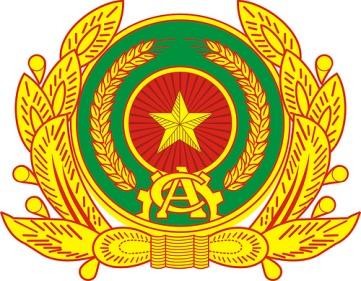 TÀI LIỆU HƯỚNG DẪN SỬ DỤNG PHẦN QUẢN TRỊ PHẦN MỀM DỊCH VỤ CÔNG LIÊN THÔNG“Đăng ký khai sinh – Đăng ký thường trú- Cấp thẻ BHYT cho trẻ dưới 6 tuổi Đăng ký khai tử - Xóa đăng ký thường trú – Trợ cấp mai táng phí”Hà Nội – 2022MỤC LỤCGIỚI THIỆUTài liệu mô tả các hướng dẫn sử dụng cho người dân thực hiện các dịch vụ công trực tuyến liên thông 02 thủ tục hành chính:“Đăng ký khai sinh, Đăng ký thường trú, Cấp thẻ BHYT cho trẻ dưới 6 tuổi”“Đăng ký khai tử, xóa đăng ký thường trú, hưởng chế độ tử tuất (trợ cấp tuất và trợ cấp mai táng)/hỗ trợ chi phí mai táng/hưởng mai táng phí”HƯỚNG DẪN SỬ DỤNGThủ tục liên thông: Đăng ký khai sinh, Đăng ký thường trú, Cấp thẻ BHYT cho trẻ dưới 6 tuổiTạo hồ sơMô tảMục đích: Cho phép lựa chọn nộp hồ sơ trực tuyến cho dịch vụ công trực tuyến “Đăng ký khai sinh, Đăng ký thường trú, Cấp thẻ BHYT cho trẻ dưới 6 tuổi”Điều kiện thực hiện: Người dân đăng nhập thành công vào Cổng DVCQGNgười thực hiện: người dânCách vào chức năng: Người dân truy cập vào Cổng dịch vụ công Quốc gia theo đường dẫn: https://dichvucong.gov.vn/, thực hiện đăng nhập thành công.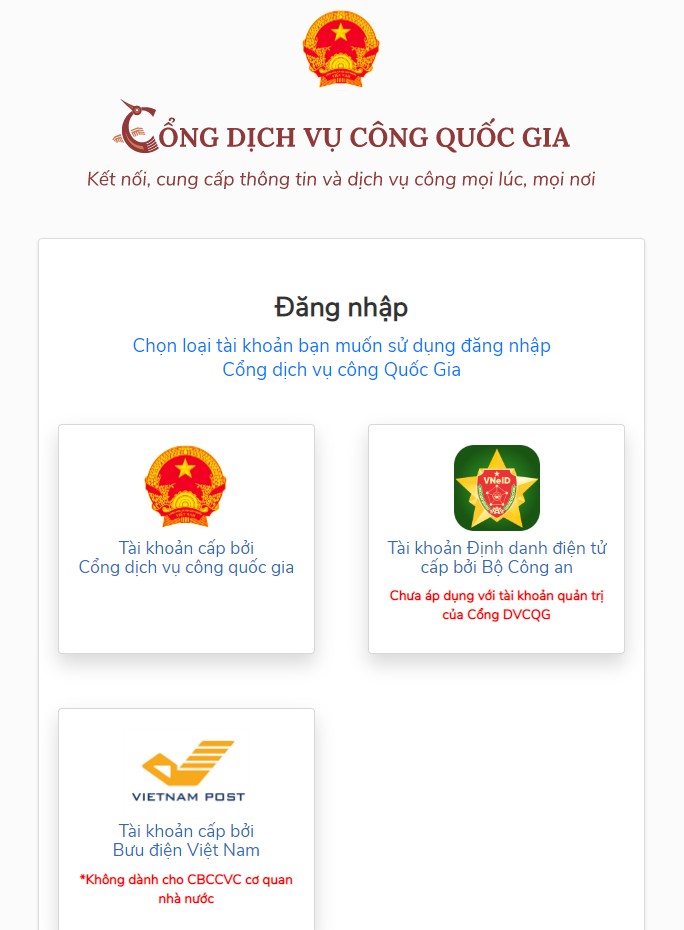 03 phương pháp đăng nhập vào Cổng DVCQG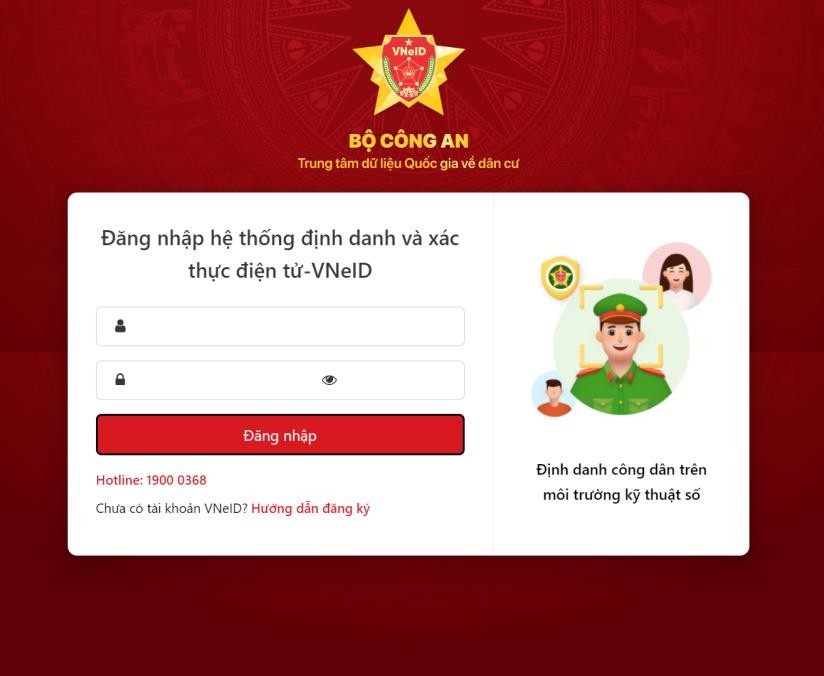 Hình 1. Màn hình đăng nhập bằng tài khoản VNEID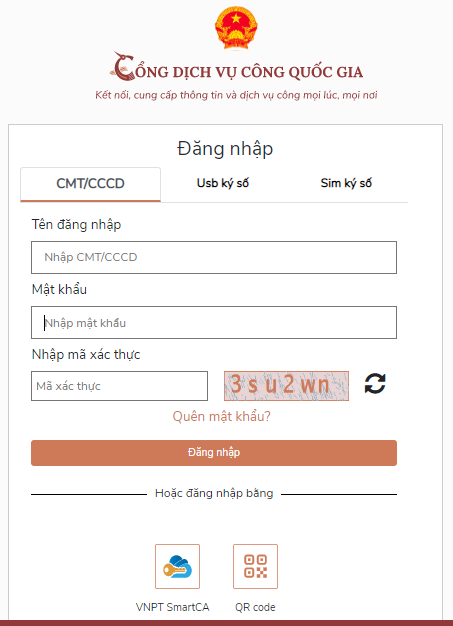 Hình 2. Màn hình đăng nhập bằng tài khoản cổng DVCQGNgười dân chọn  Dịch vụ công liên thông : Khai sinh, Khai tử 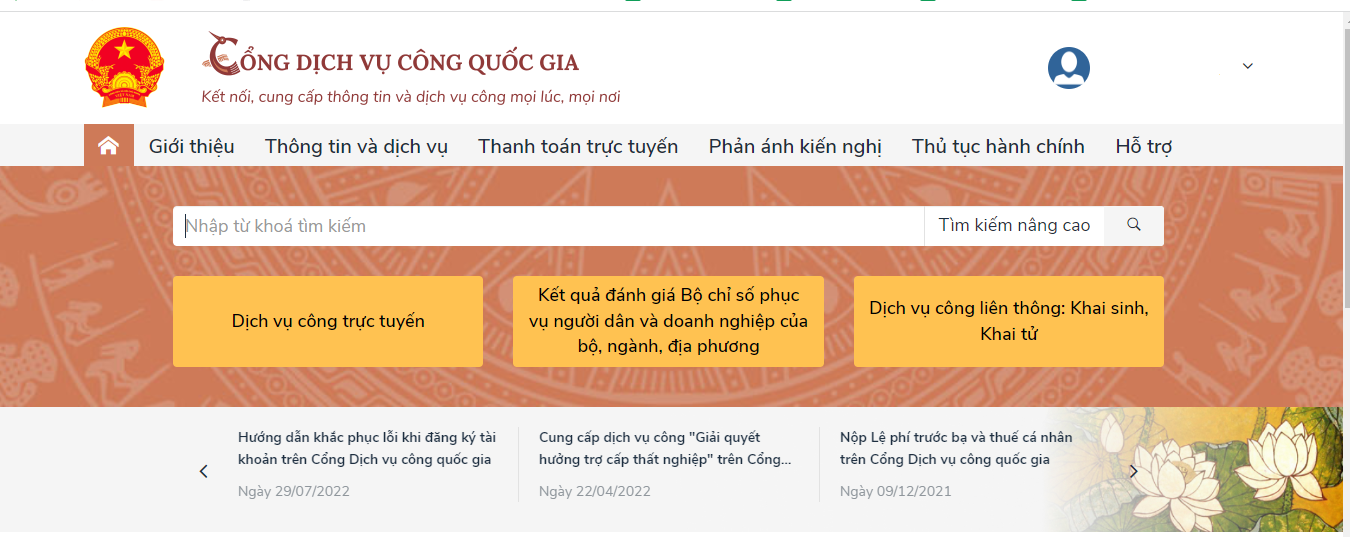 Hệ thống sẽ chuyển sang giao diện của Dịch vụ công liên thông. Người dùng chọn Đăng ký khai sinh, Đăng ký thường trú, Cấp thẻ BHYT cho trẻ dưới 6 tuổi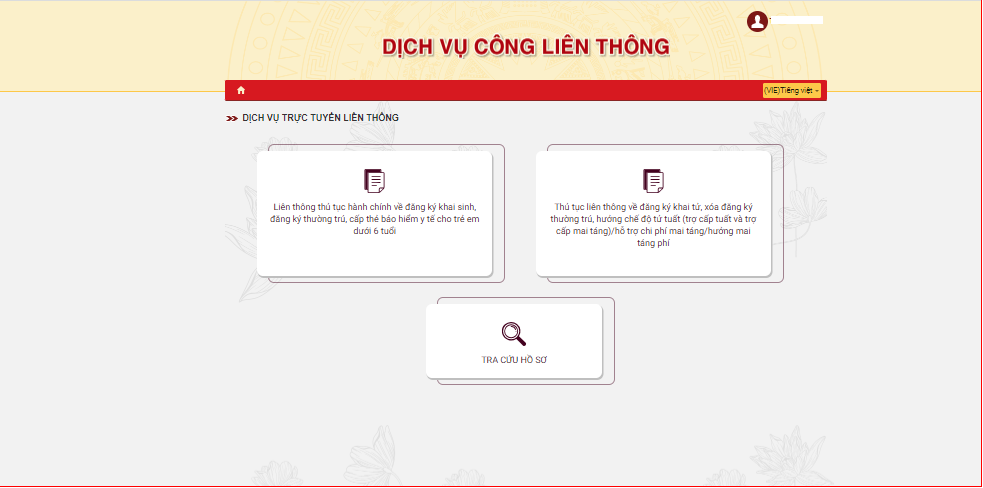 Hệ thống sẽ chuyển sang giao diện kê khai của phần mềm dịch vụ công liên thông đối với thủ tục Đăng ký khai sinh, Đăng ký thường trú, Cấp thẻ BHYT cho trẻ dưới 6 tuổi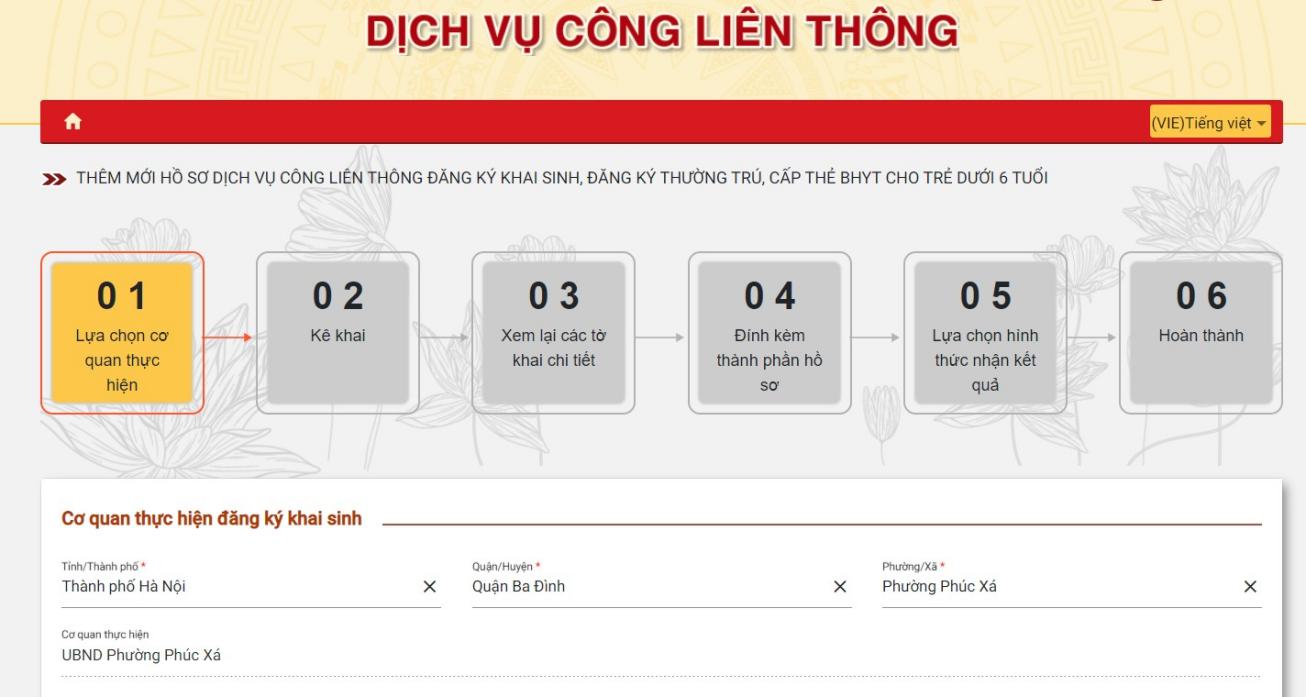 Thao tác chức năngNgười dân thực hiện qua 06 bước để hoàn tất một hồ sơ liên thông Đăng ký khai sinh, Đăng ký thường trú, Cấp thẻ BHYT cho trẻ dưới 6 tuổi.Thêm mớiTrang 1: Lựa chọn cơ quan thực hiện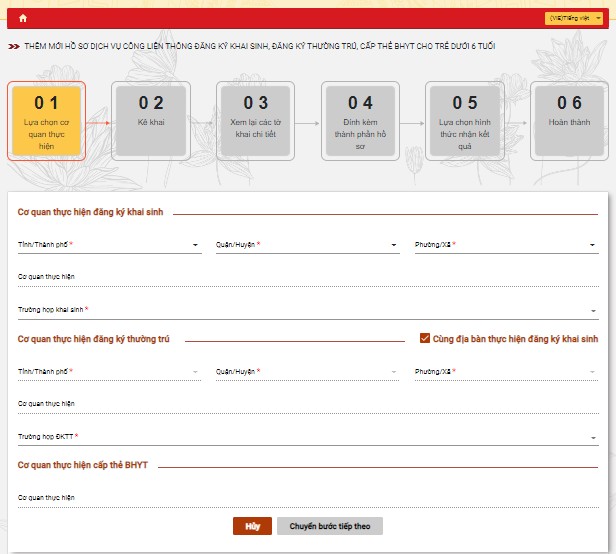 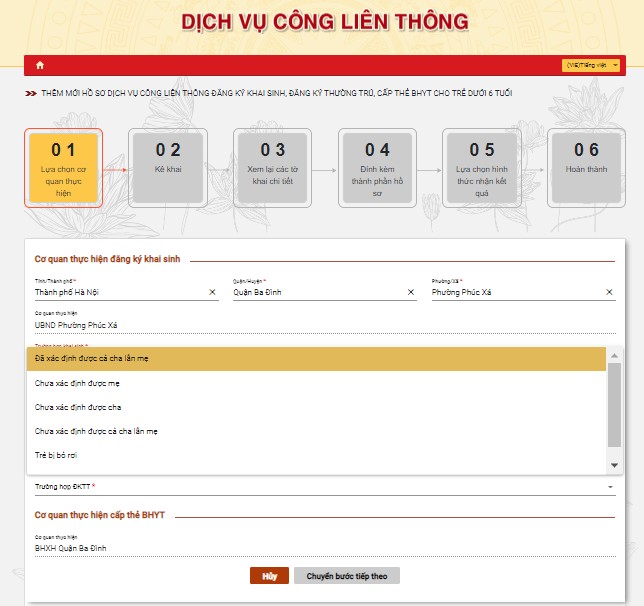 Giao diện Các Trường hợp khai sinh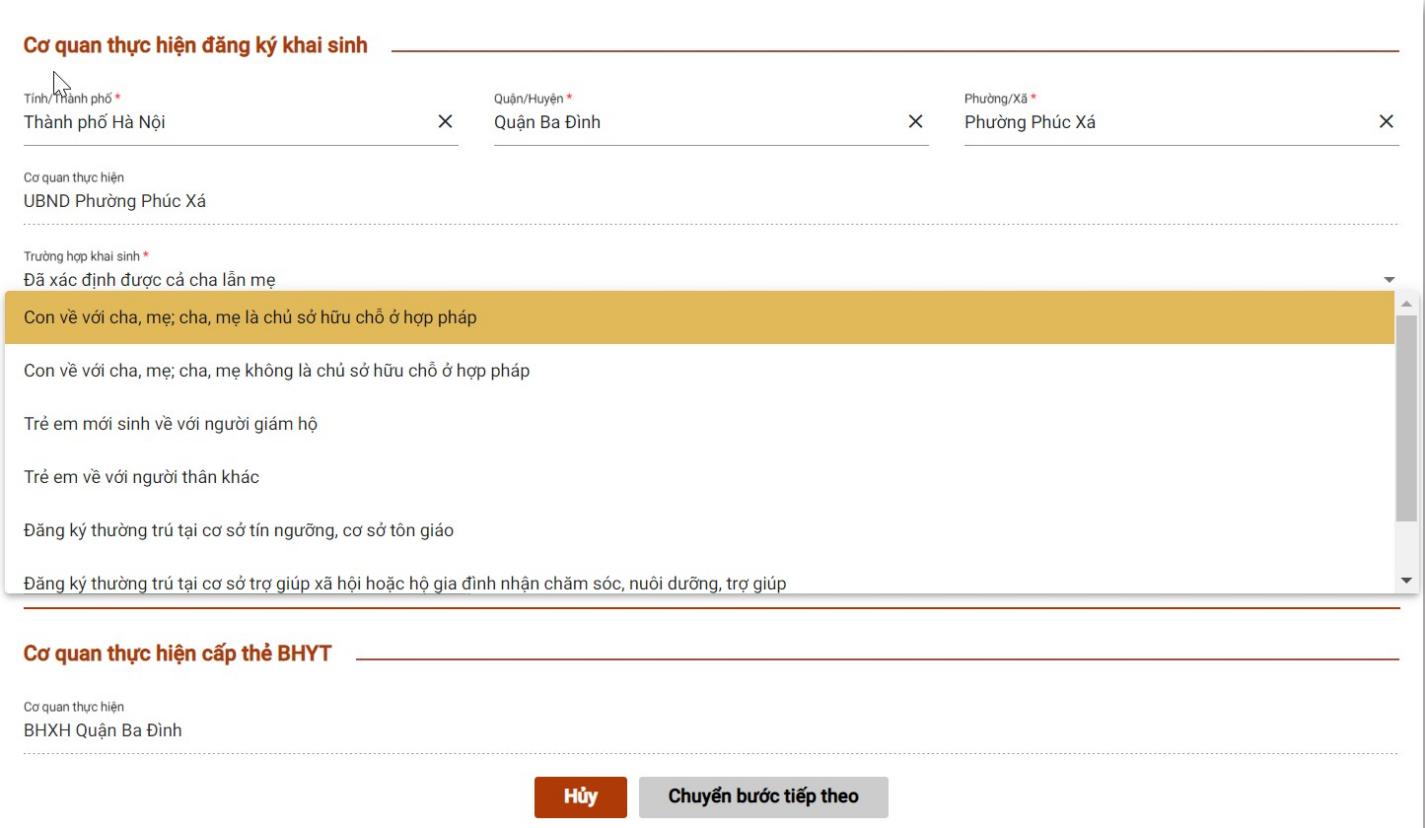 Giao diện Các Trường hợp ĐKTTTrang 2: Kê khai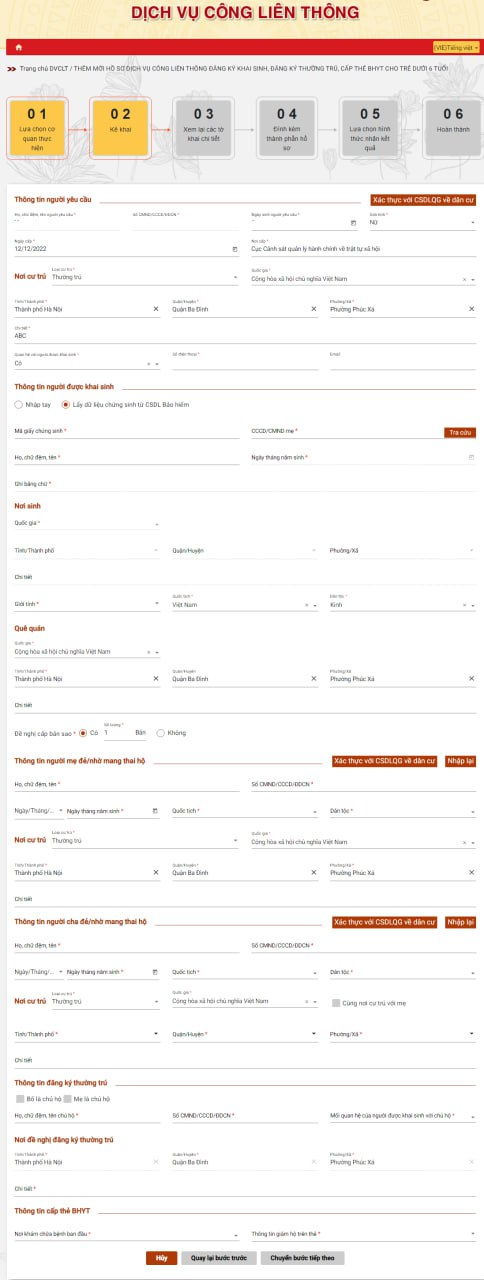 *Tra cứu thông tin giấy chứng sinhBước 1:Chọn tích Lấy dữ liệu chứng sinh từ CSDL Bảo hiểm tại trường Thông tin người được khai sinhBước 2: Điền thông tin Mã giấy chứng sinh và CCCD/CMND của mẹBước 3: Chọn Tra cứu để thực hiện tra cứu thông tin khai sinh của người được khai sinh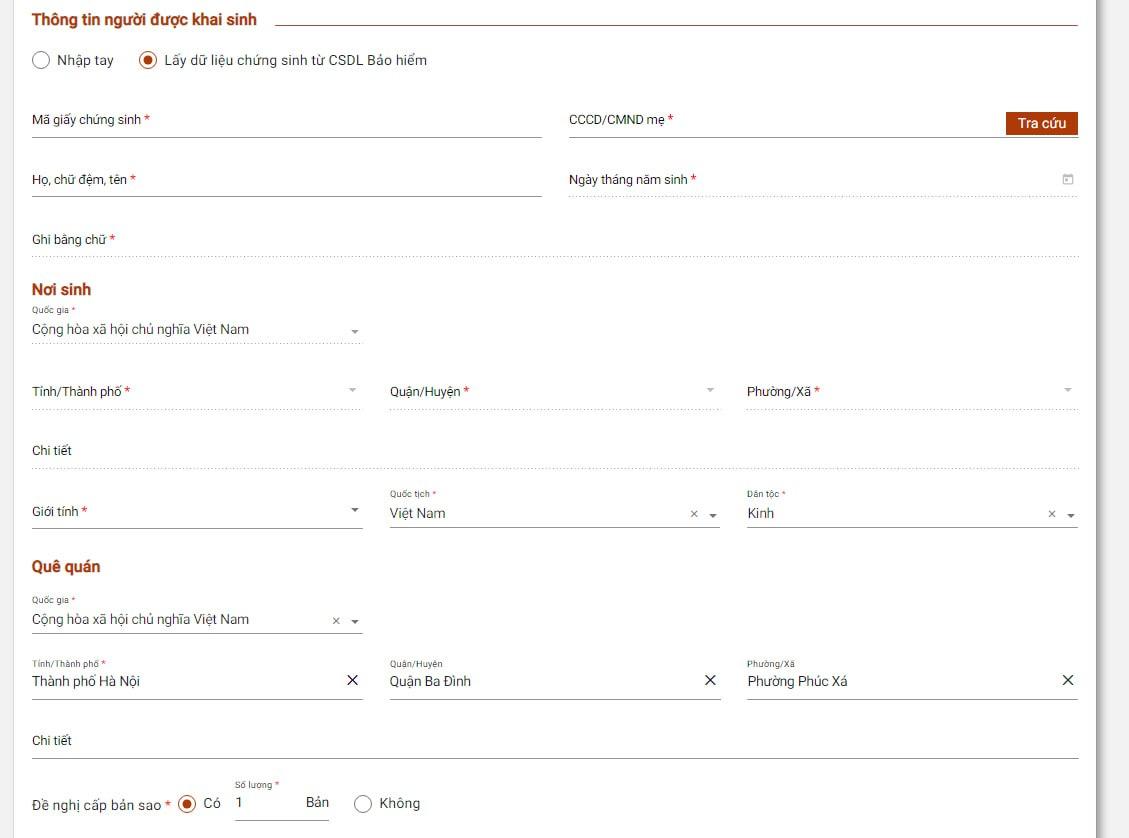 Màn hình tra cứu thông tin giấy chứng sinh*Lưu ý nếu người dùng không muốn tra cứu thông tin giấy chứng sinh thì có thể tích chọn Nhập tay tại trường Thông tin người được khai sinh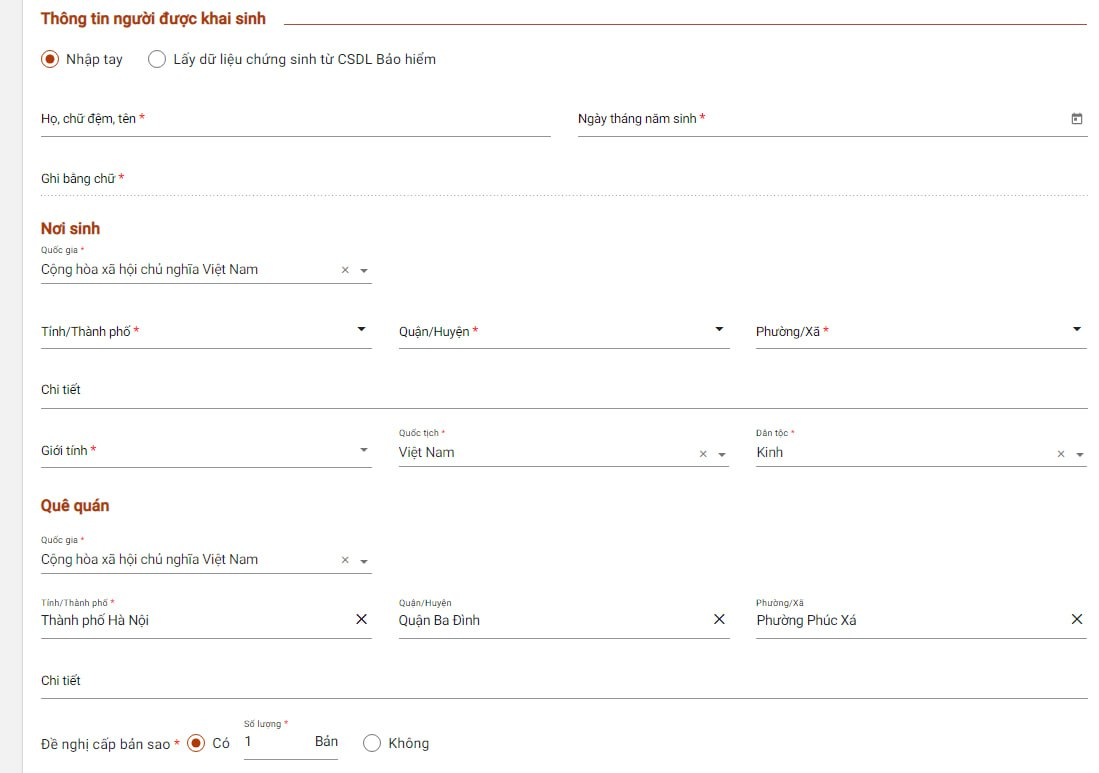                                                                                    Màn hình Nhập tayTrang 3: Xem lại các tờ khai chi tiếtCác thông tin của tờ khai chi tiết được trích xuất từ các thông tin kê khai ở bước trước. 03 tờ khai tương ứng cho 03 thủ tục đơn: Đăng ký khai sinh, Đăng ký thường trú, Cấp thẻ BHYT cho trẻ dưới 6 tuổi. Người dân thực hiện kiểm tra các thông tin trên tờ khai chi tiết,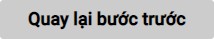 nếu cần chỉnh sửa thì thực hiện bấm vào nút	để quay lại bước kê khai để thực hiện điều chỉnh lại thông tin.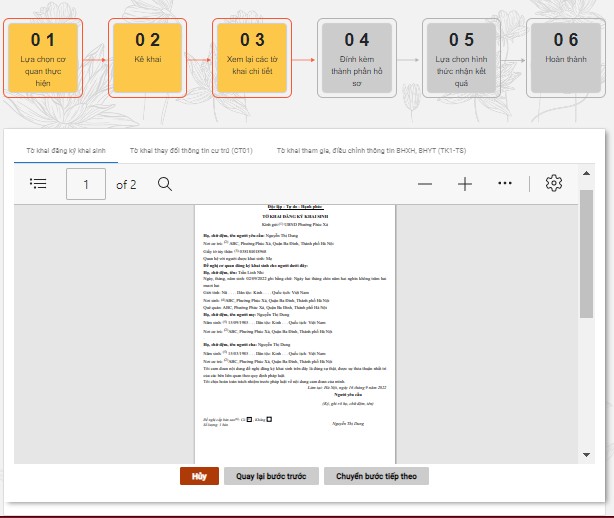 Giao diện Tờ khai Đăng ký khai sinh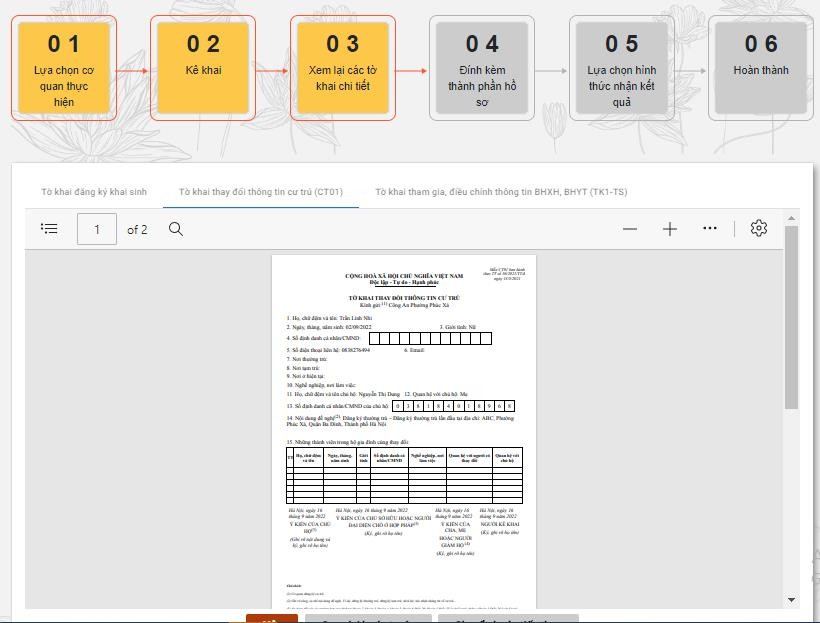 Giao diện Tờ khai thay đổi thông tin cư trú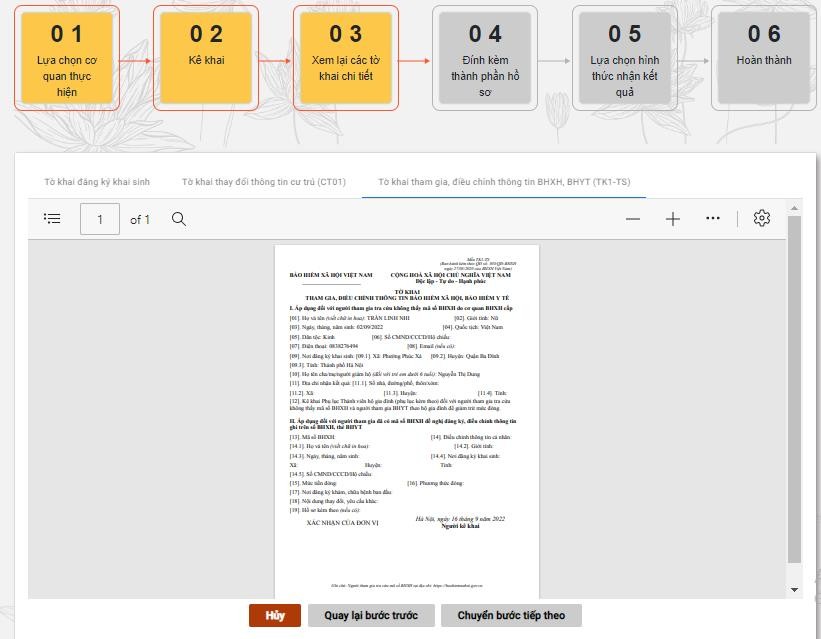 Giao diện tờ khai tham gia, điều chỉnh thông tin BHXH, BHYTSau khi xem thông tin các tờ khai chi tiết, người dân chuyển sang bước Đính kèm thành phần hồ sơ. Danh sách thành phần hồ sơ được hiển thị tùy theo các trường hợp đăng ký khai sinh, đăng ký thường trú. Trong đó bắt buộc phải nhập các giấy tờ sau:Giấy chứng sinhTờ khai thay đổi thông tin về cư trú (CT01)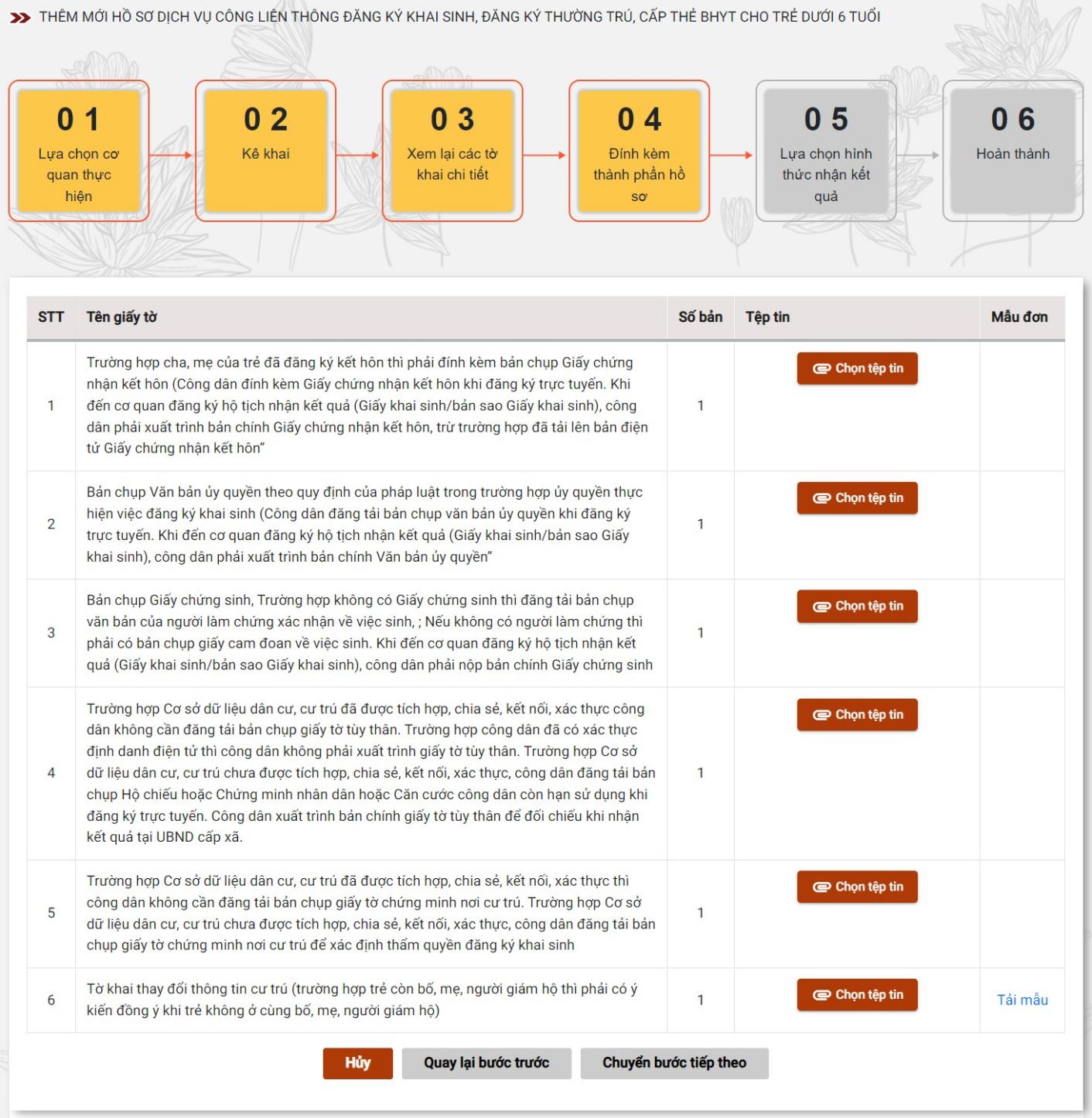 Trang 4: Đính kèm thành phần hồ sơTrang 5: Lựa chọn hình thức nhận kết quả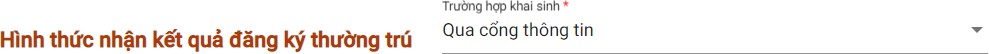 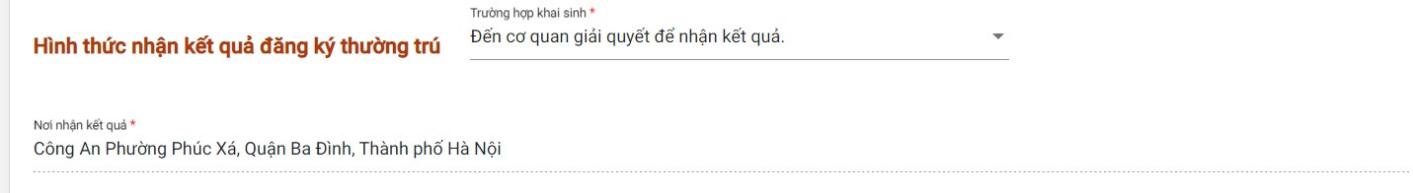 Giao diện Các Hình thức nhận kết quả đăng ký thường trú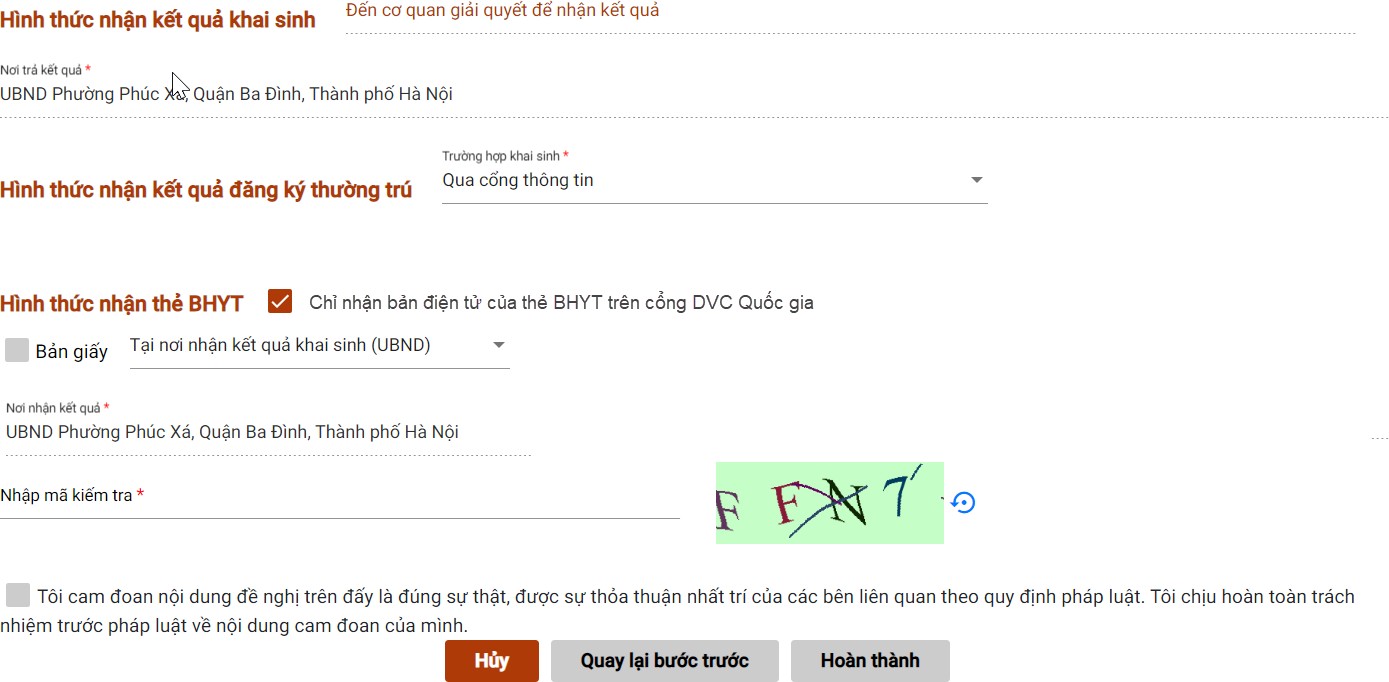 Giao diện Các Hình thức nhận kết quả thẻ BHYTTrang 6: Hoàn Thành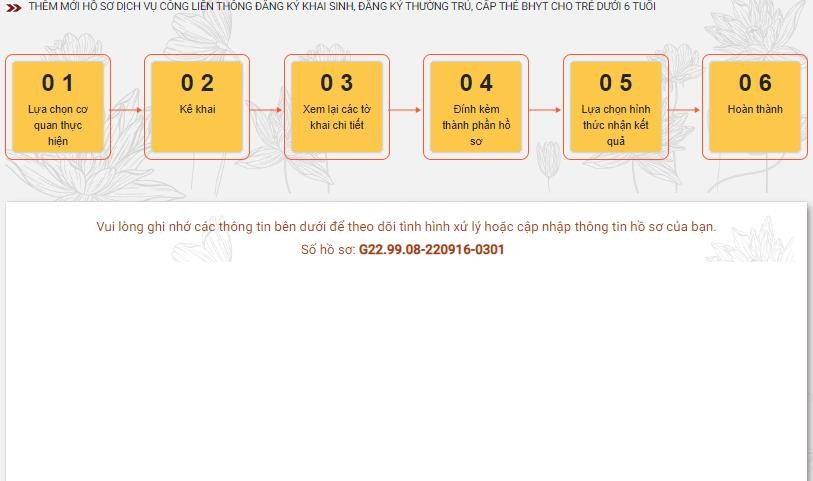 Chỉnh sửa hồ sơ1. Mô tảMục đích: Cho phép chỉnh sửa hồ sơ trực tuyến cho dịch vụ công trực tuyến “Đăng ký khai sinh, Đăng ký thường trú, Cấp thẻ BHYT cho trẻ dưới 6 tuổi” khi hồ sơ liên thông ở trạng thái yêu cầu bổ sung giấy tờ.Điều kiện thực hiện: Người dùng được cấp quyền truy cập chức năngNgười thực hiện: người dânChỉnh sửaBước 1: Tại màn hình chỉnh sửa, người dùng nhập các thông tin kê khaiBước 2: Chọn “Lưu” để lưu thông tin thay đổi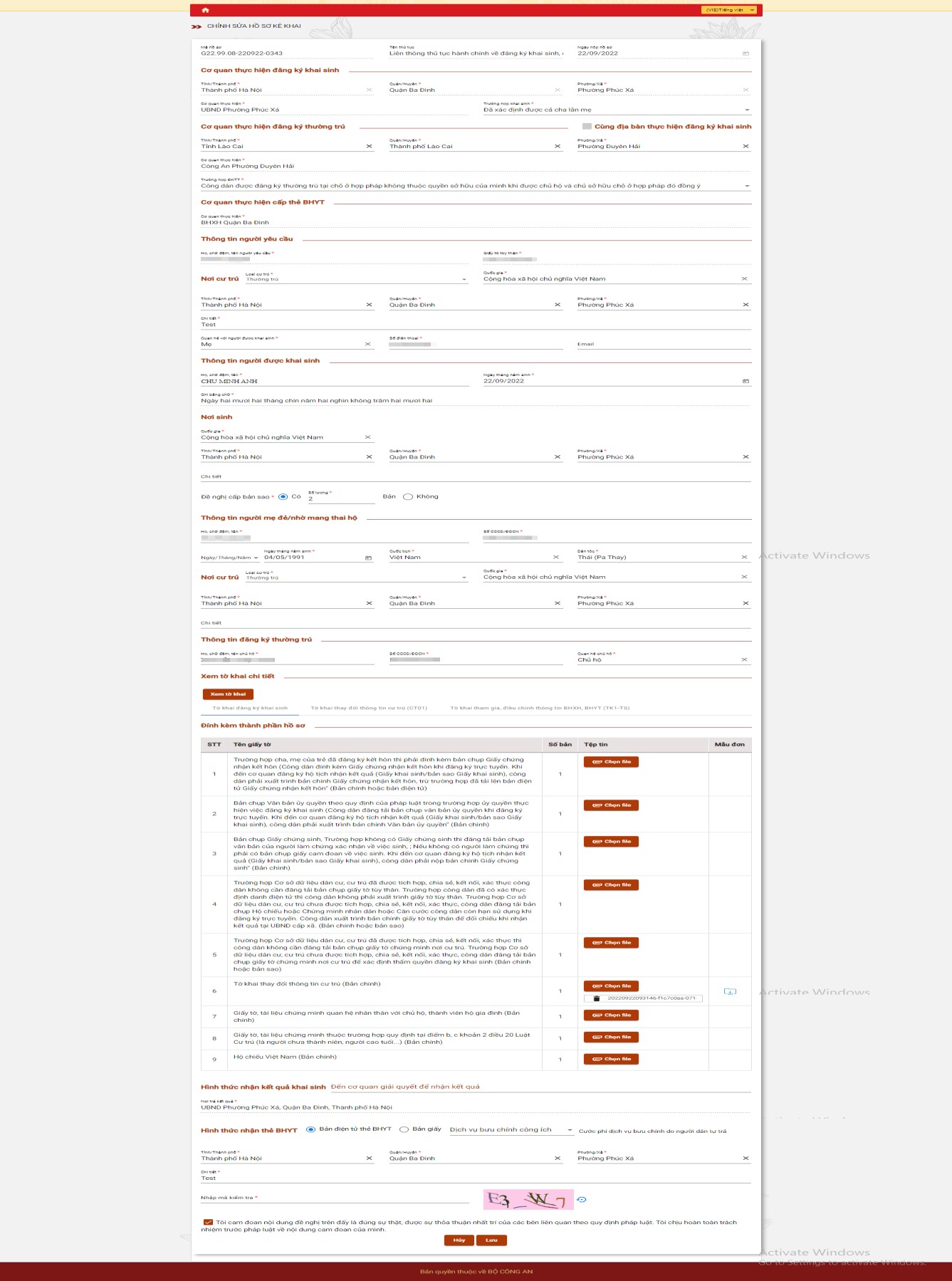 Tra cứu hồ sơMô tảMục đích: Cho phép tra cứu các thông tin hồ sơ đối với hồ sơ “Đăng ký khai sinh, Đăng ký thường trú, Cấp thẻ BHYT cho trẻ dưới 6 tuổi”Điều kiện thực hiện: Người dùng được cấp quyền truy cập chức năngNgười thực hiện: người dân1.3.1. Tra cứu từ Thông tin và dịch vụBước 1: Sau khi đăng nhập vào Cổng DVC Quốc gia, người dân vào phần Tra cứu hồ sơ tại thẻ thông tin Thông tin và dịch vụ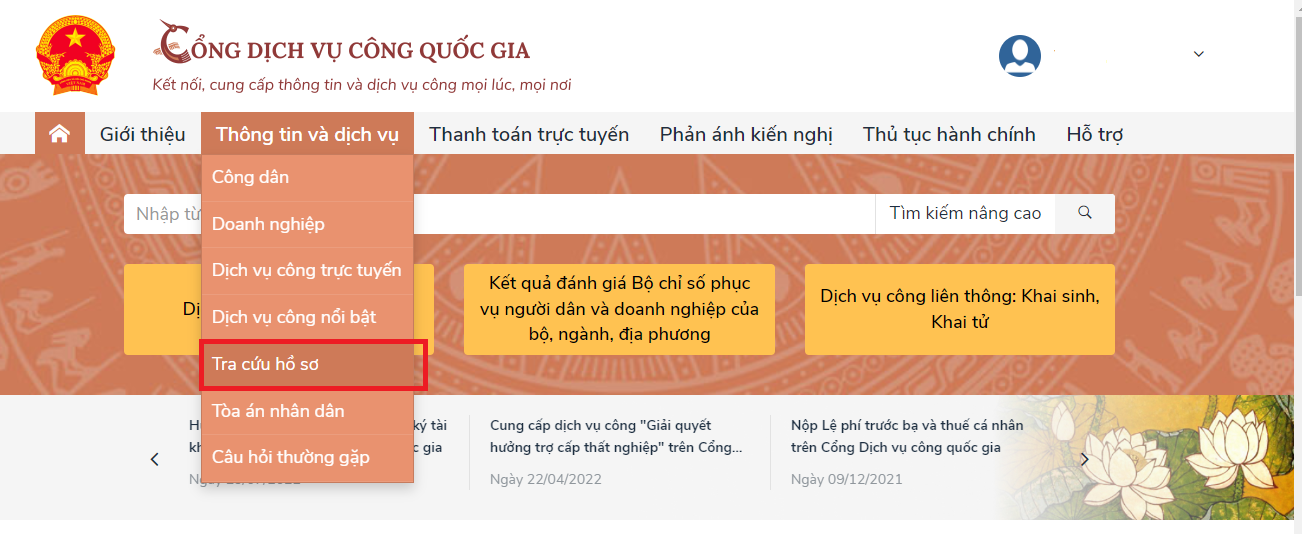 Bước 2: Thực hiện Tra cứu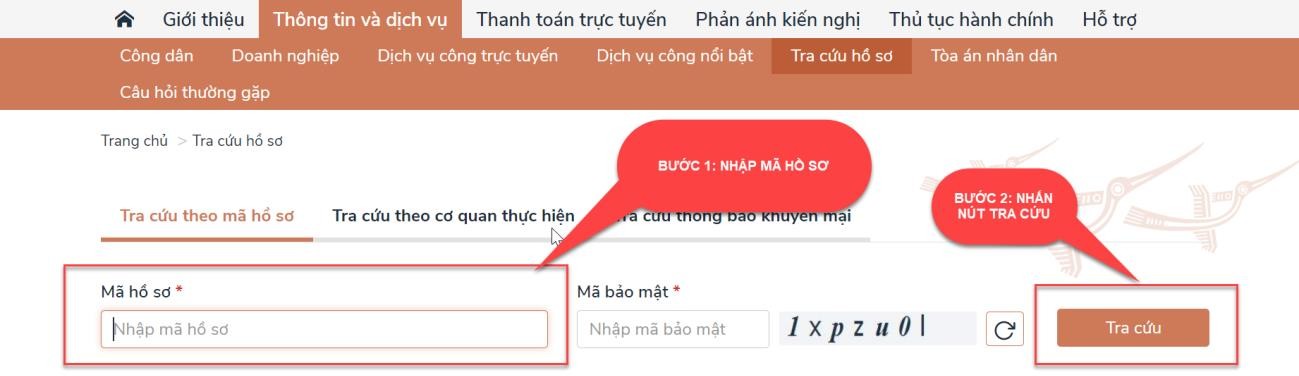 1.3.2. Tra cứu từ Thông tin và dịch vụ: cần xác thựcBước 1: Sau khi đăng nhập vào Cổng DVC Quốc gia, người dân vào phần Thông tin của tôi tại thẻ tài khoản cá nhân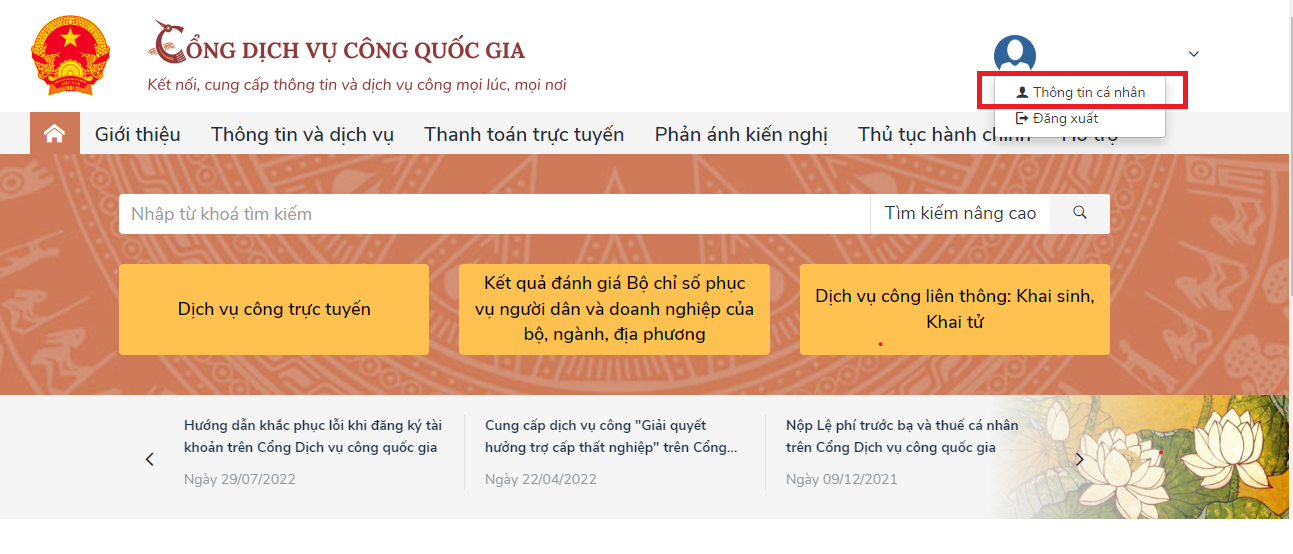 Bước 2: Thực hiện Tra cứu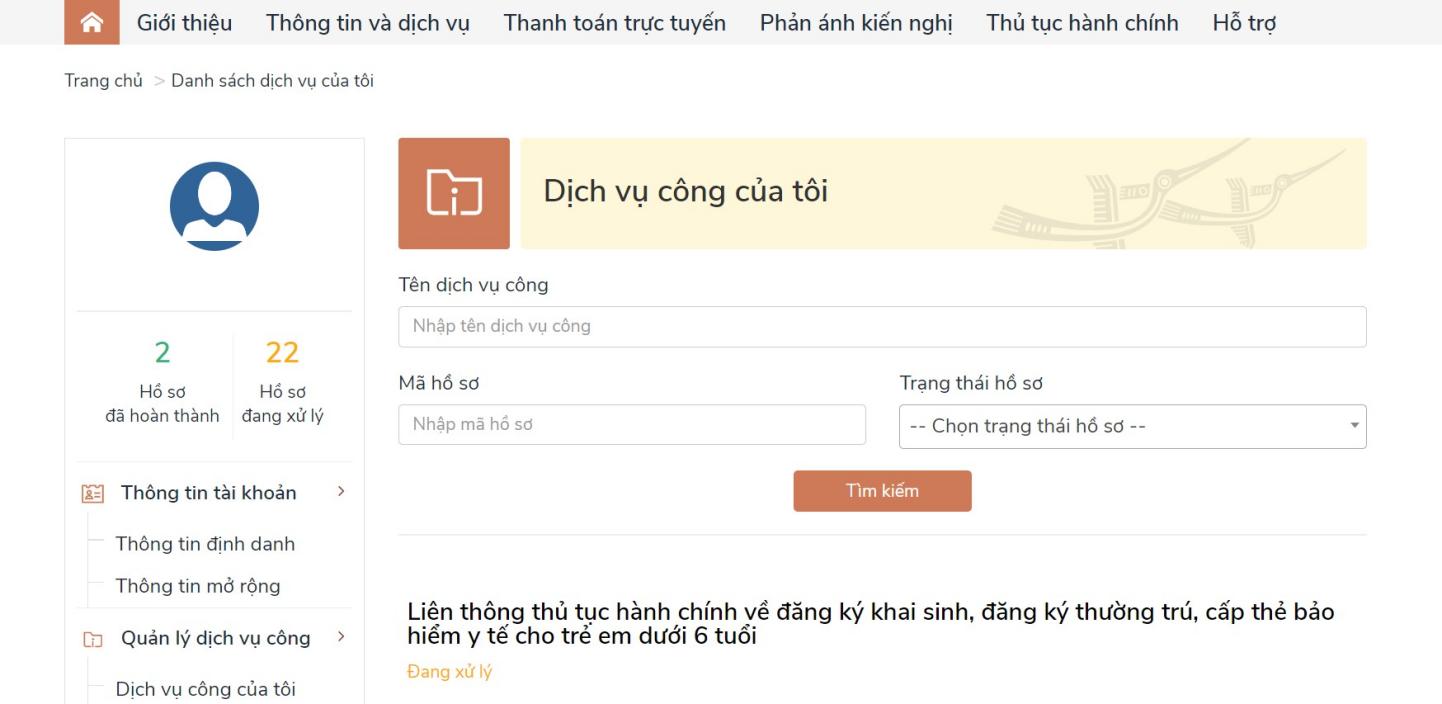 Nhập các thông tin cần tìm kiếmNhấn nút Tìm kiếmXem chi tiết giấy tờ hồ sơ đã nộp, giấy tờ kết quả Nhấn vào nút Xem giấy tờ để thực hiện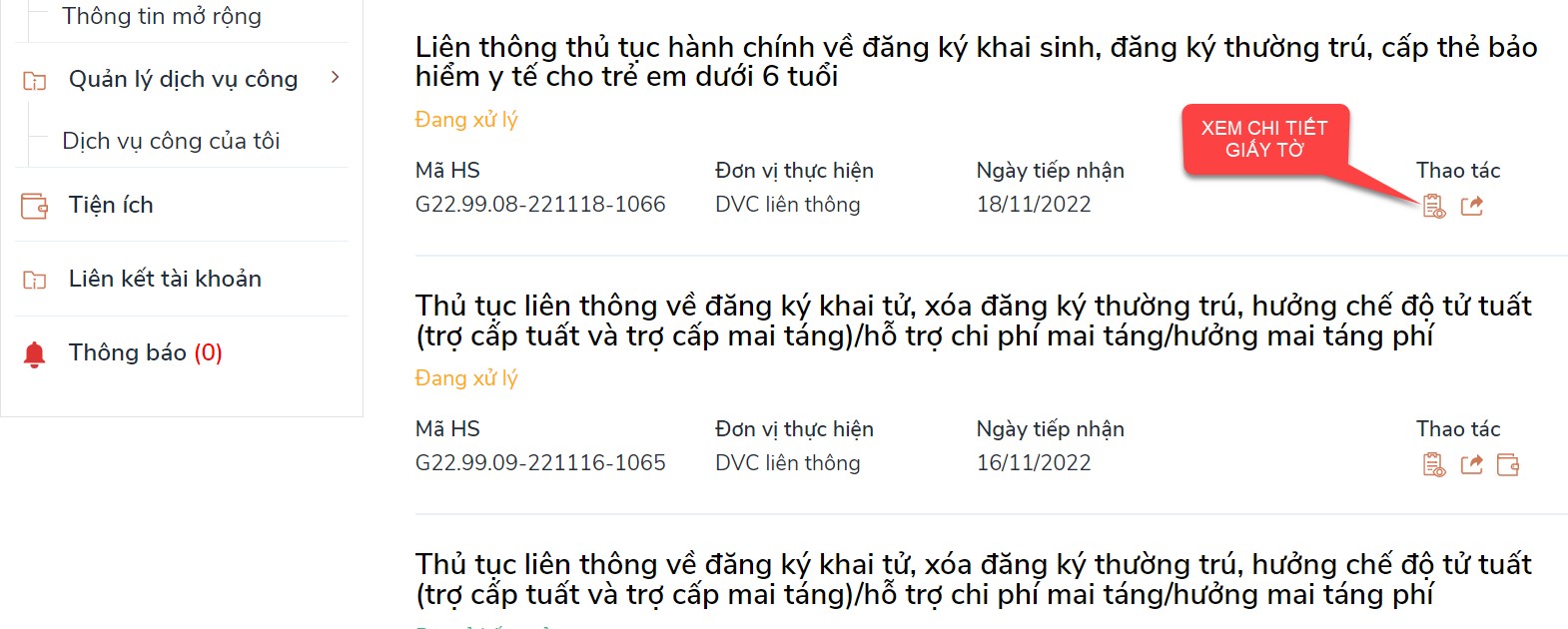 Xem nội dung giấy tờ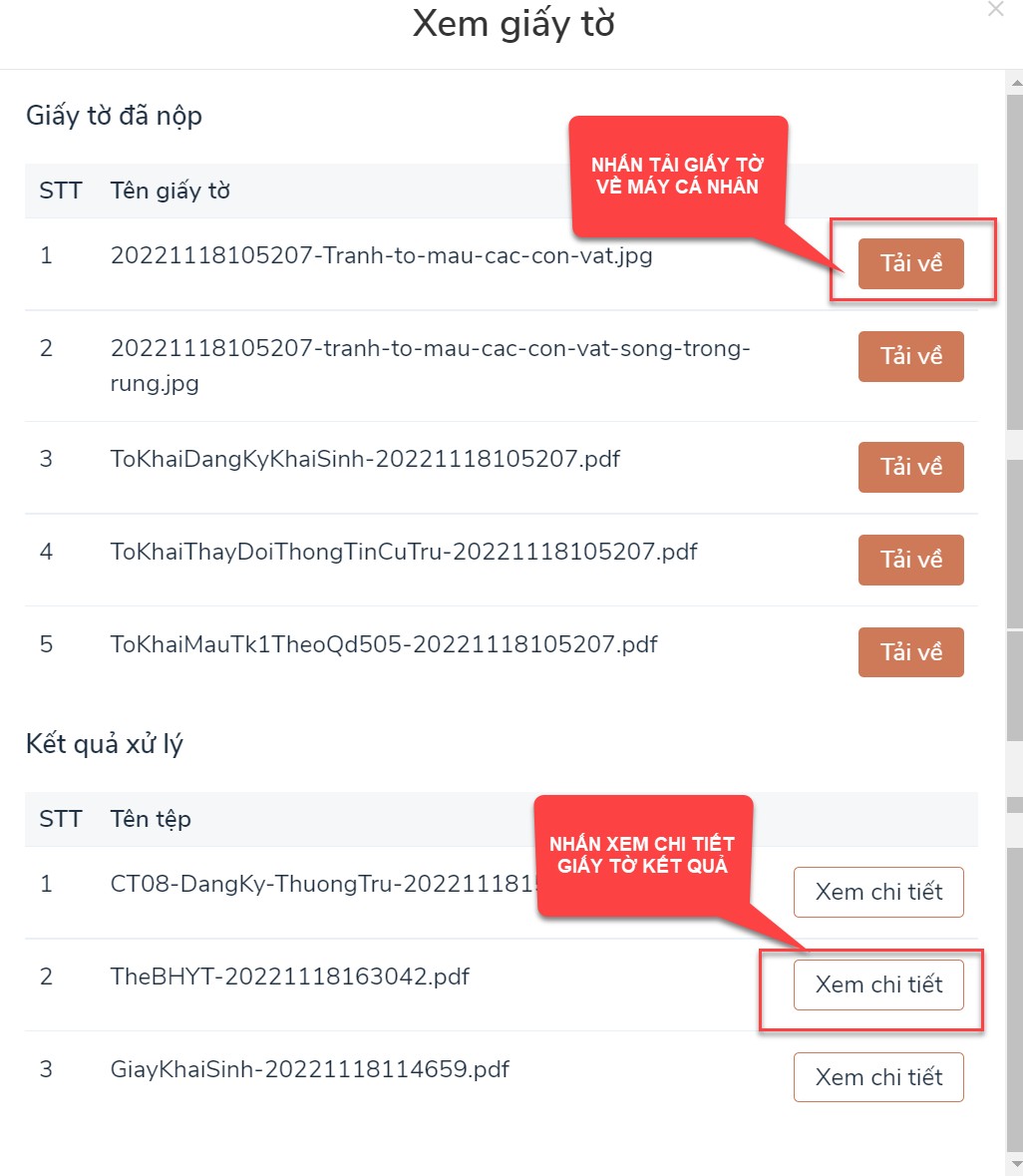 Xem chi tiết trạng thái hồ sơ đơn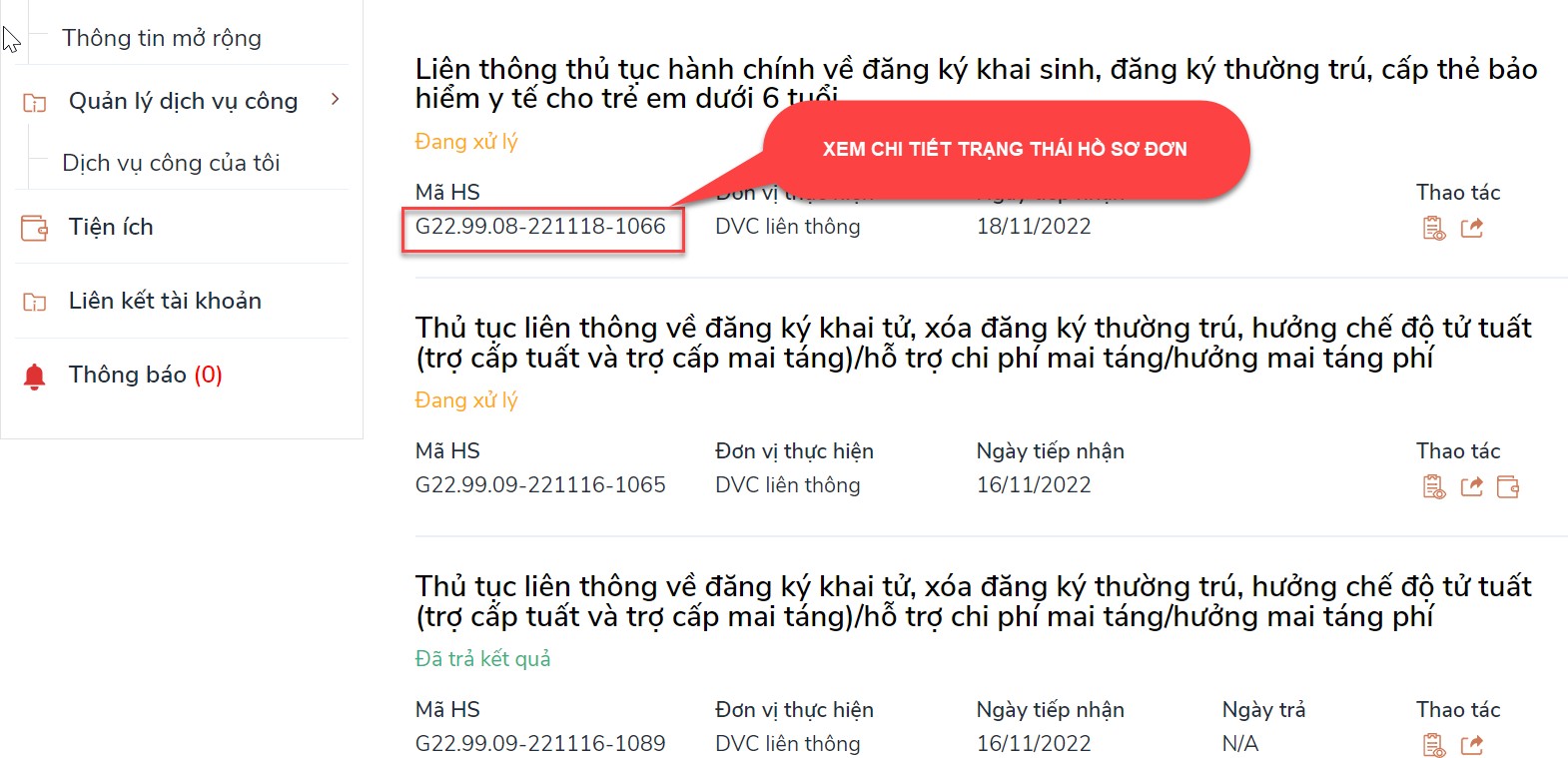 1.3.3. Tra cứu trạng thái hồ sơ từ Dịch vụ công liên thôngBước 1: Tại màn hình Dịch vụ công liên thông chọn Tra cứu hồ sơ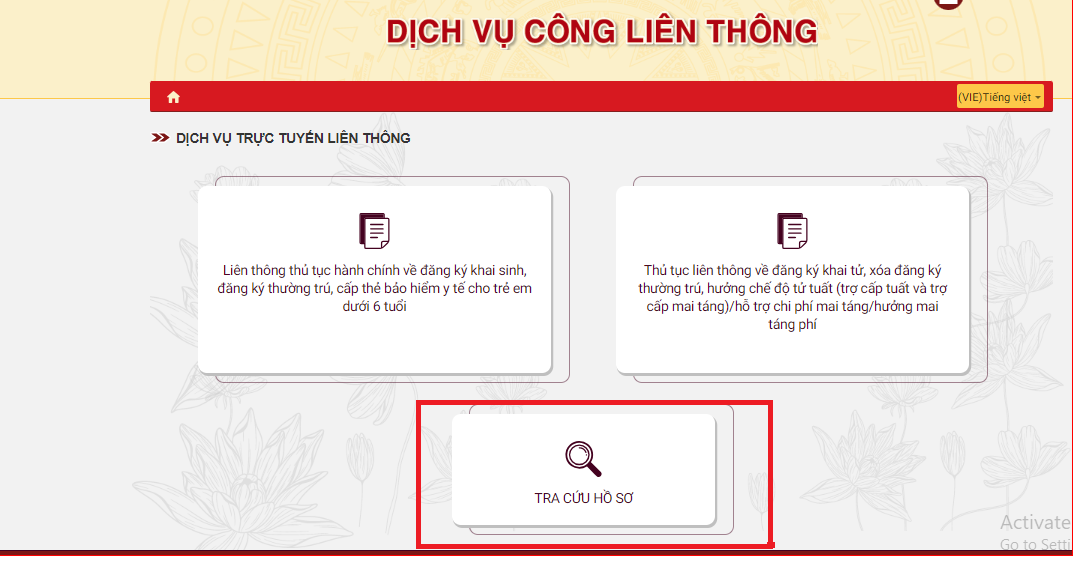 Bước 2: Thực hiện Tra cứu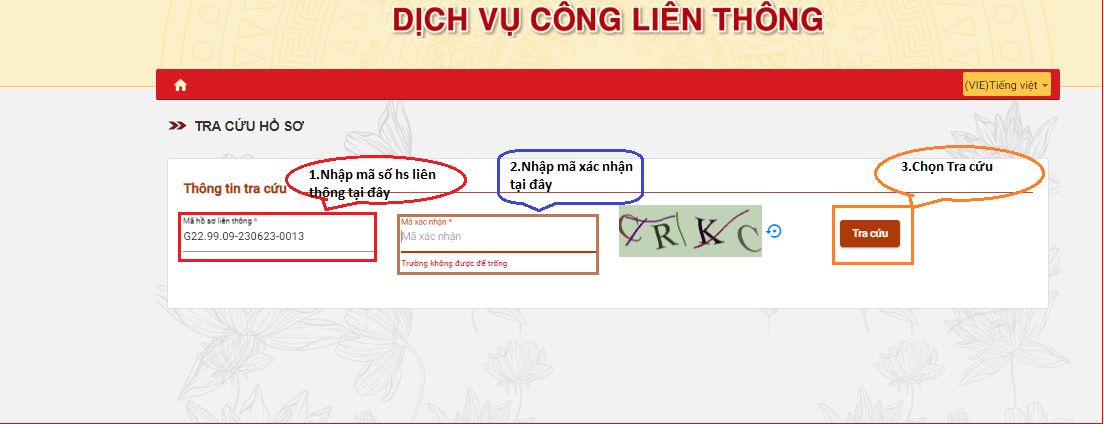 2.Thủ tục liên thông: Đăng ký khai tử, Xóa Đăng ký thường trú, Trợ cấp mai táng phíTạo hồ sơMô tảMục đích: Cho phép lựa chọn nộp hồ sơ trực tuyến cho dịch vụ công trực tuyến “Đăng ký khai tử, Xóa đăng ký thường trú, Trợ cấp mai táng phí”Điều kiện thực hiện: Người dân đăng nhập thành công vào Cổng DVCQGNgười thực hiện: người dânCách vào chức năng: Người dân truy cập vào Cổng dịch vụ công Quốc gia theo đường dẫn: https://dichvucong.gov.vn/, thực hiện đăng nhập thành công.03 phương pháp đăng nhập vào Cổng DVCQGHình 3. Màn hình đăng nhập bằng tài khoản VNEIDHình 4. Màn hình đăng nhập bằng tài khoản cổng DVCQGNgười dân chọn  Dịch vụ công liên thông : Khai sinh, Khai tử Hệ thống sẽ chuyển sang giao diện của Dịch vụ công liên thông. Người dùng chọn thủ tục Đăng ký khai tử, Xóa Đăng ký thường trú, Trợ cấp mai táng phíHệ thống sẽ chuyển sang giao diện kê khai của phần mềm dịch vụ công liên thông đối với thủ tục Đăng ký khai tử, Xóa Đăng ký thường trú, Trợ cấp mai táng phíThao tác chức năngNgười dân thực hiện qua 06 bước để hoàn tất một hồ sơ liên thông Đăng ký khai tử,Xóa Đăng ký thường trú, Trợ cấp mai táng phíThêm mớiTrang 1: Lựa chọn cơ quan thực hiện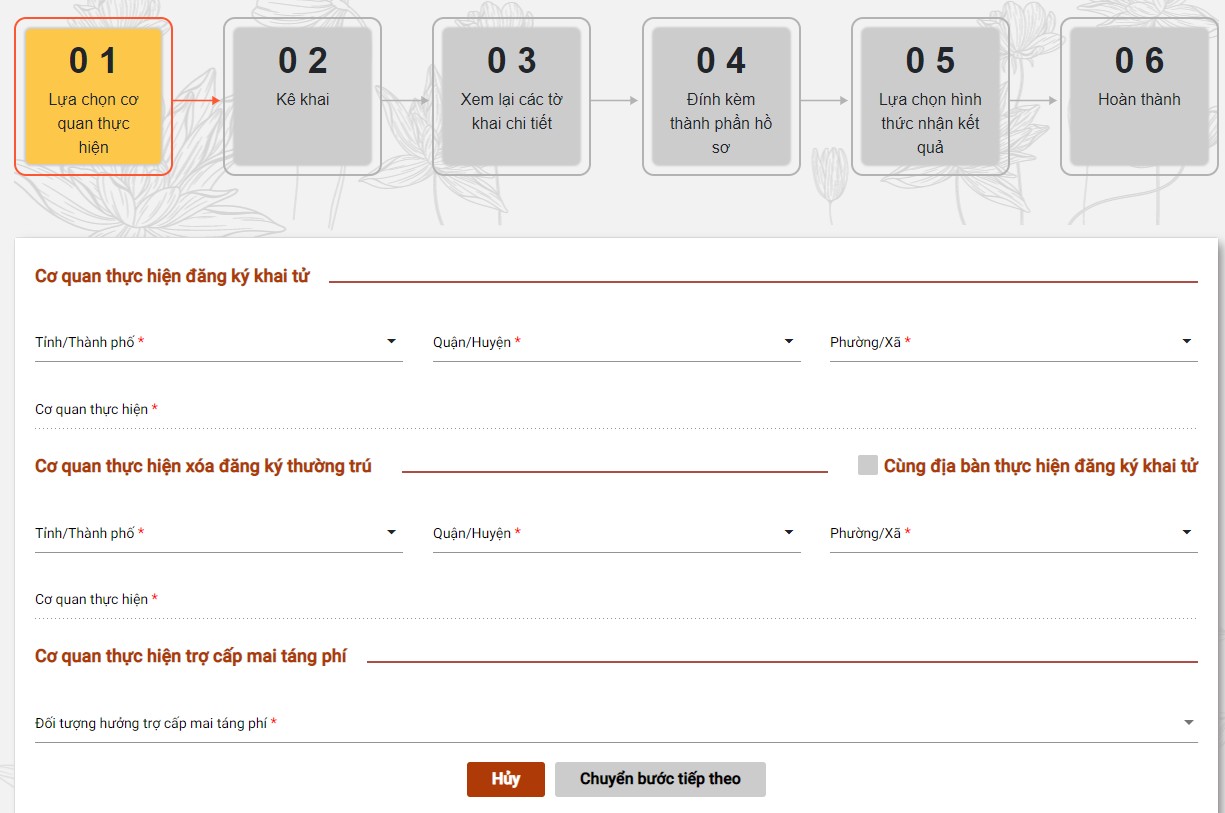 Giao diện Các đối tượng hưởng trợ cấp mai táng phí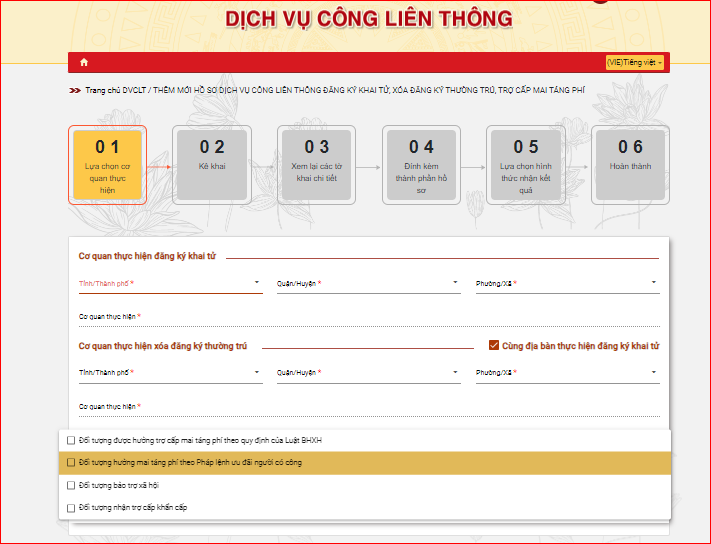 Các đối tượng hưởng mai táng phí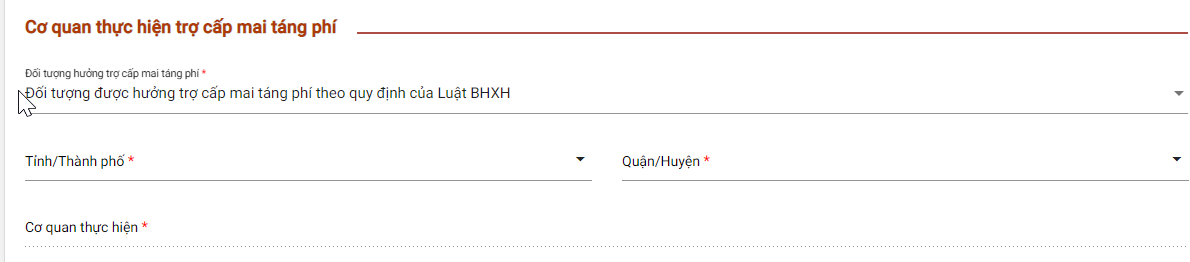 Lựa chọn cơ quan thực hiện khi đối tượng hưởng mai táng phí là: Đối tượng được hưởng trợ cấp mai táng phí theo quy định của Luật BHXH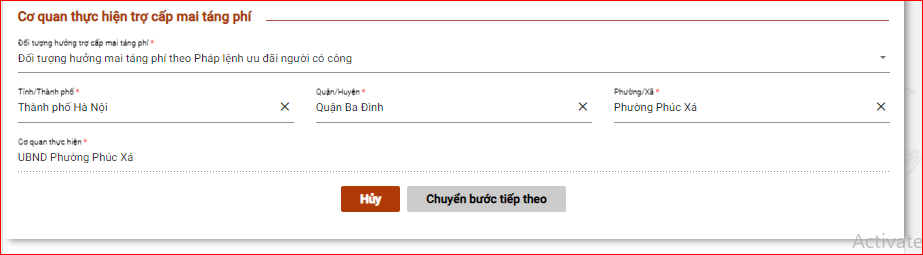 Lựa chọn cơ quan thực hiện khi đối tượng hưởng mai táng phí là:Đối tượng hưởng mai táng phí theo Pháp lệnh ưu đãi người có công 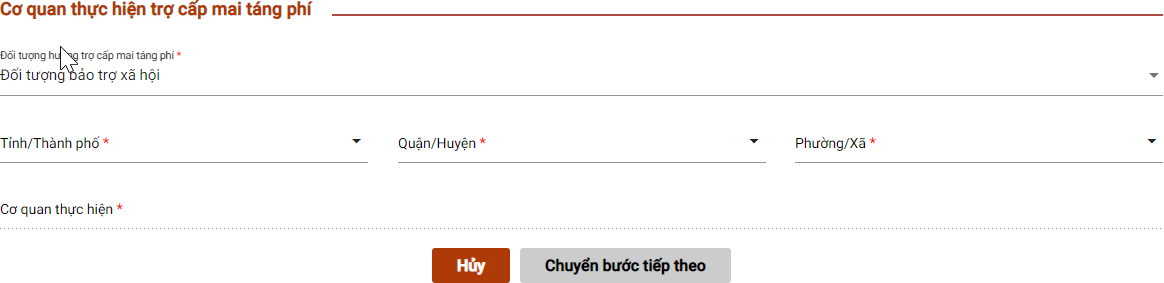 Lựa chọn cơ quan thực hiện khi đối tượng hưởng mai táng phí là: Đối tượng bảo trợ xã hội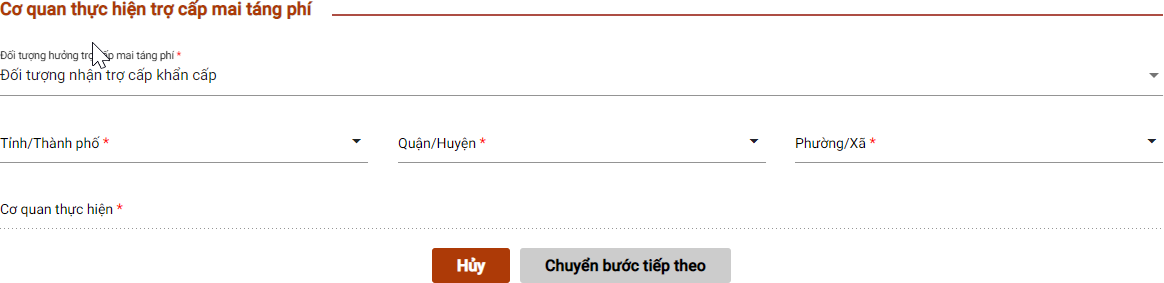 Lựa chọn cơ quan thực hiện khi đối tượng hưởng mai táng phí là: Đối tượng nhận trợ cấp khẩn cấpTrang 2: Kê khaiGiao diện đối với hồ sơ chuyển về BHXH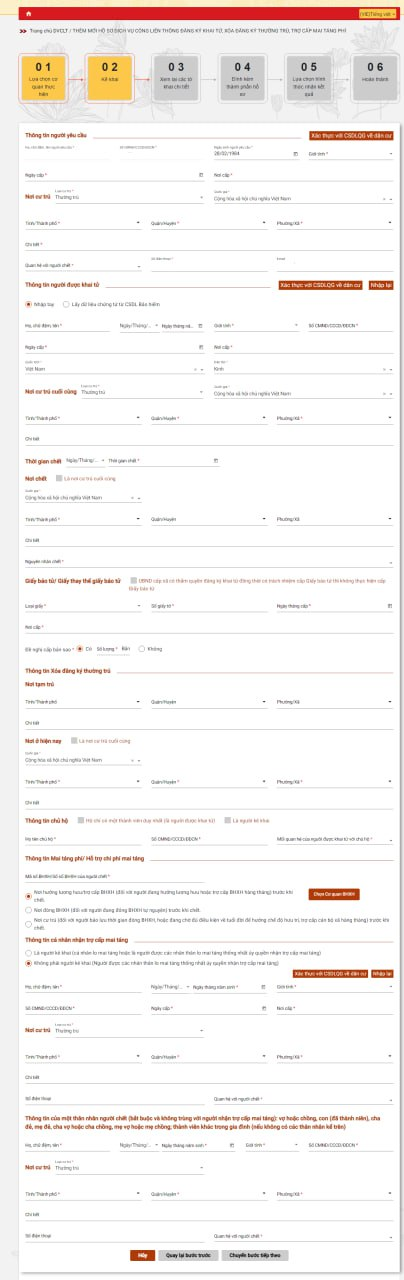 Giao diện đối với hồ sơ của Đối tượng hưởng mai táng phí theo Pháp lệnh ưu đãi người có công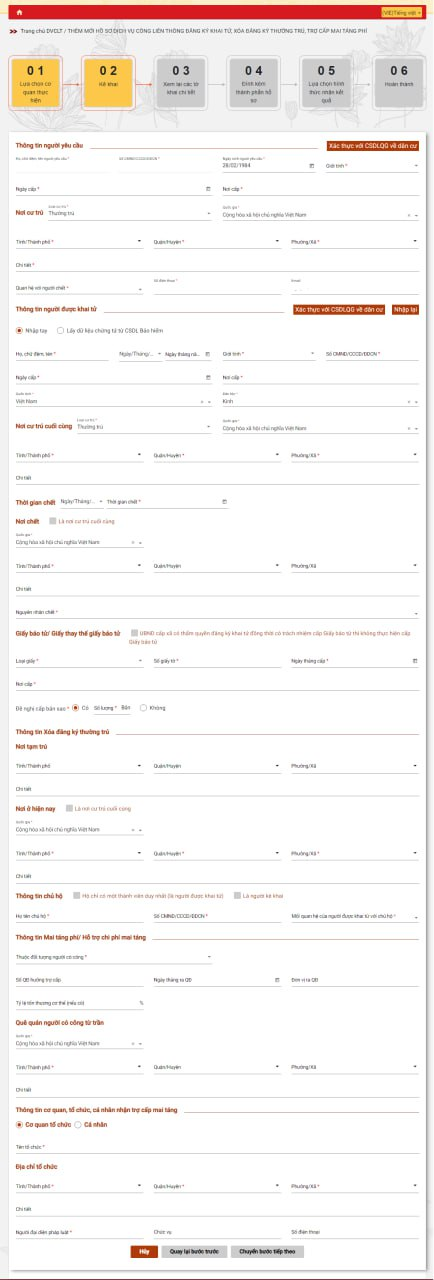 Giao diện đối với hồ sơ của đối tượng Bảo trợ xã hội, Đối tượng nhận trợ cấp khẩn cấp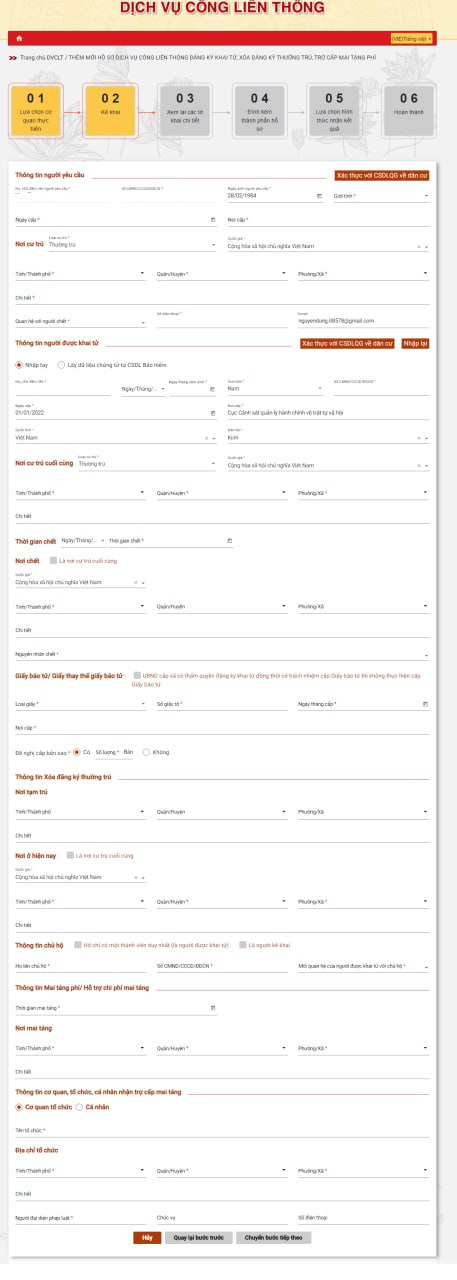 *Tra cứu thông tin giấy báo tửBước 1: Chọn tích Lấy dữ liệu chứng tử từ CSDL Bảo hiểm tại trường Thông tin người được khai tửBước 2: Người dùng điền thông tin mã giấy báo tử Bước 3: Chọn Tra cứu để thực hiện tra cứu thông tin khai tử của người được khai tử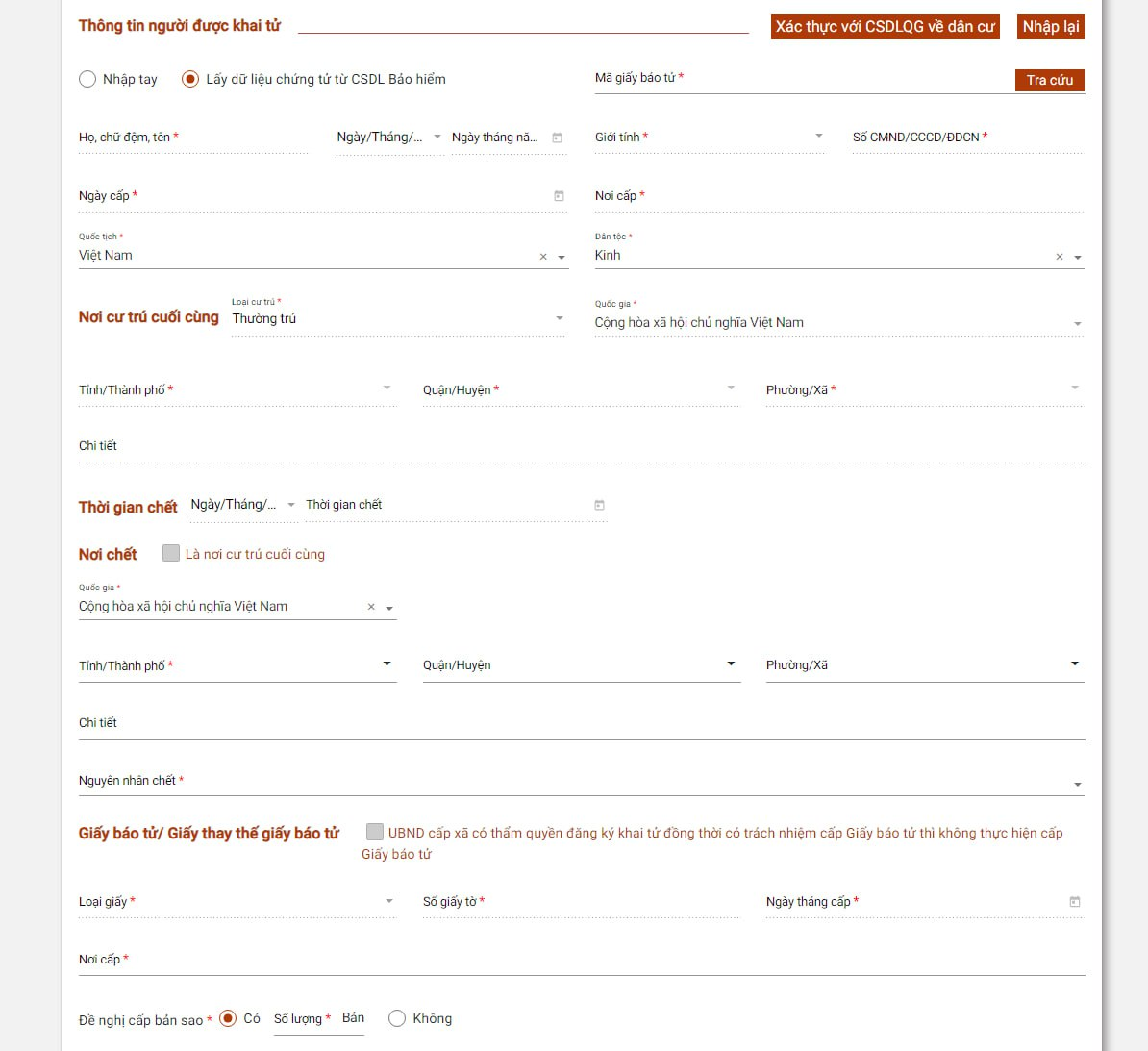 Màn hình Tra cứu thông tin giấy báo tử*Lưu ý nếu người dùng không muốn tra cứu thông tin giấy báo tử thì có thể tích chọn Nhập tay tại trường Thông tin người được khai tử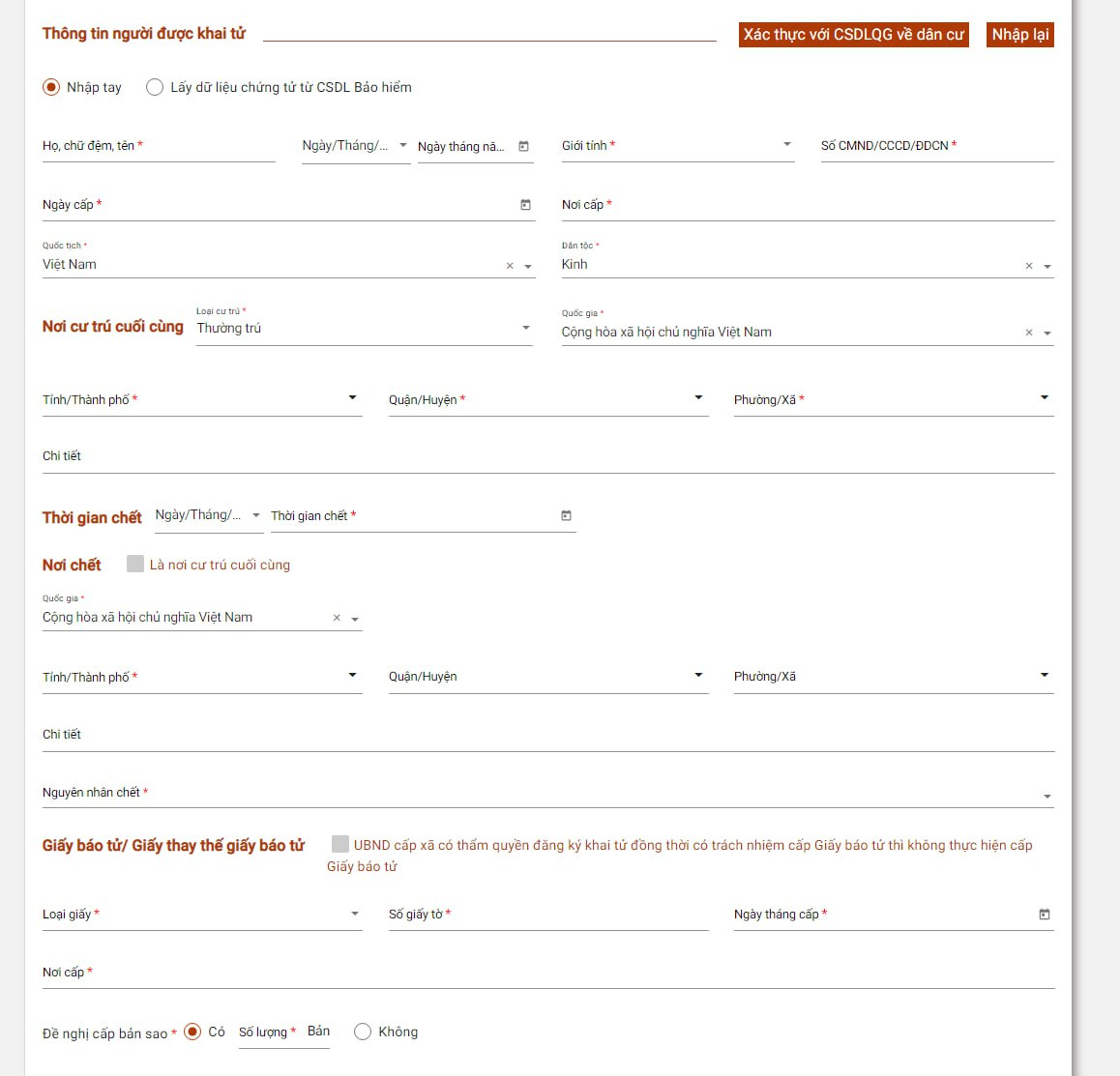 Màn hình nhập tay*Đối với đối tượng Người từ đủ 80 tuổi trở lên chết người lo mai táng được hưởng hỗ trợ chi phí mai tángBước 1: Tại trang 1 Lựa chọn cơ quan thực hiện chọn đối tượng mai táng phí là Đối tượng bảo trợ xã hộiBước 2: Khi người dùng nhập xong thông tin ngày chết: Hệ thống tự động tính (ngày chết-ngày sinh)từ  80 tuổi trở lên thì hiển thị 2 lựa chọn: +Đang hưởng tuất hàng tháng tại BHXH: Nếu chọn vào tích này thì hiển thị chỗ cho người dùng nhập Mã số BHXH/Số sổ BHXH 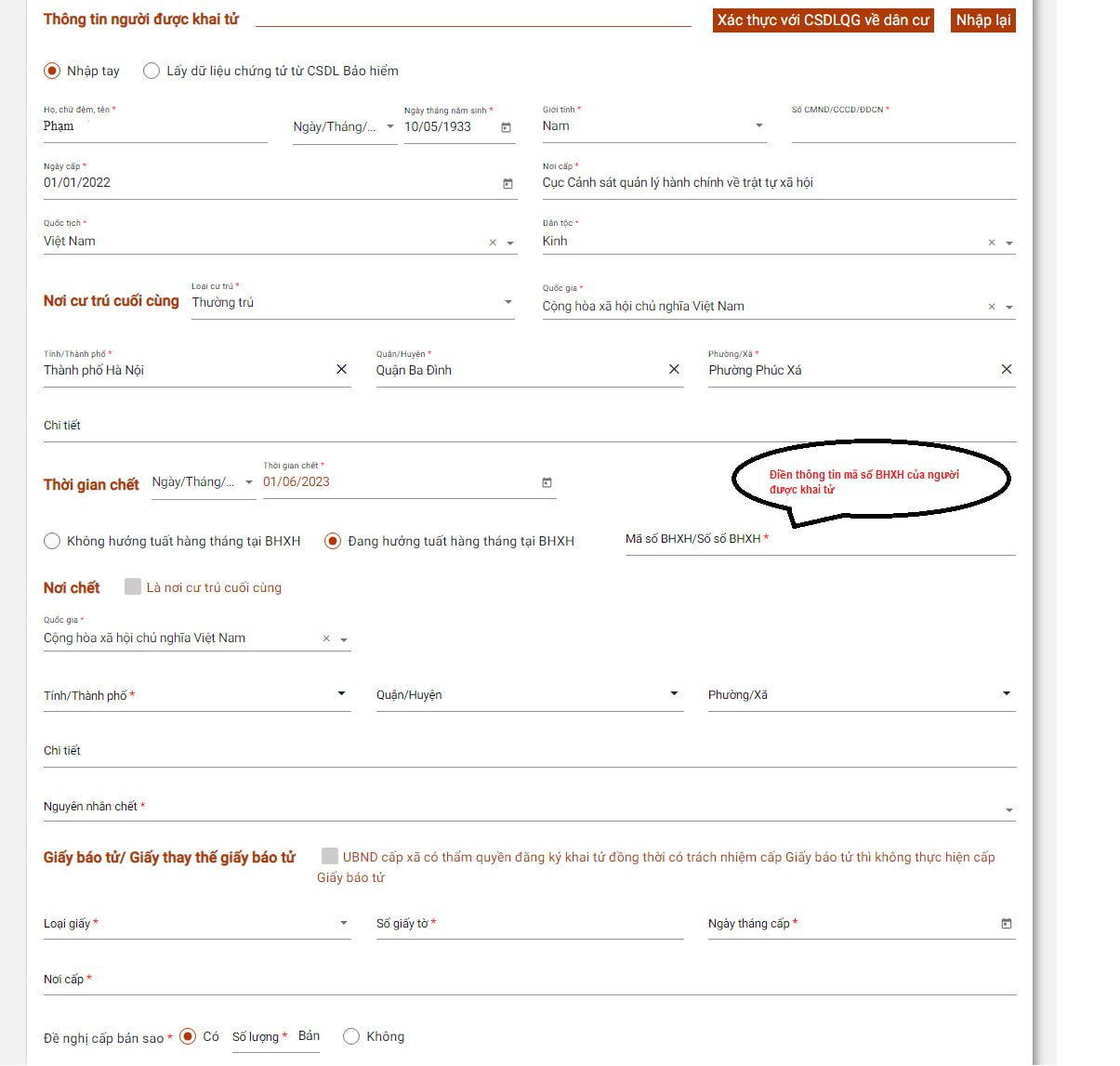 +Không hưởng tuất hàng tháng tại BHXH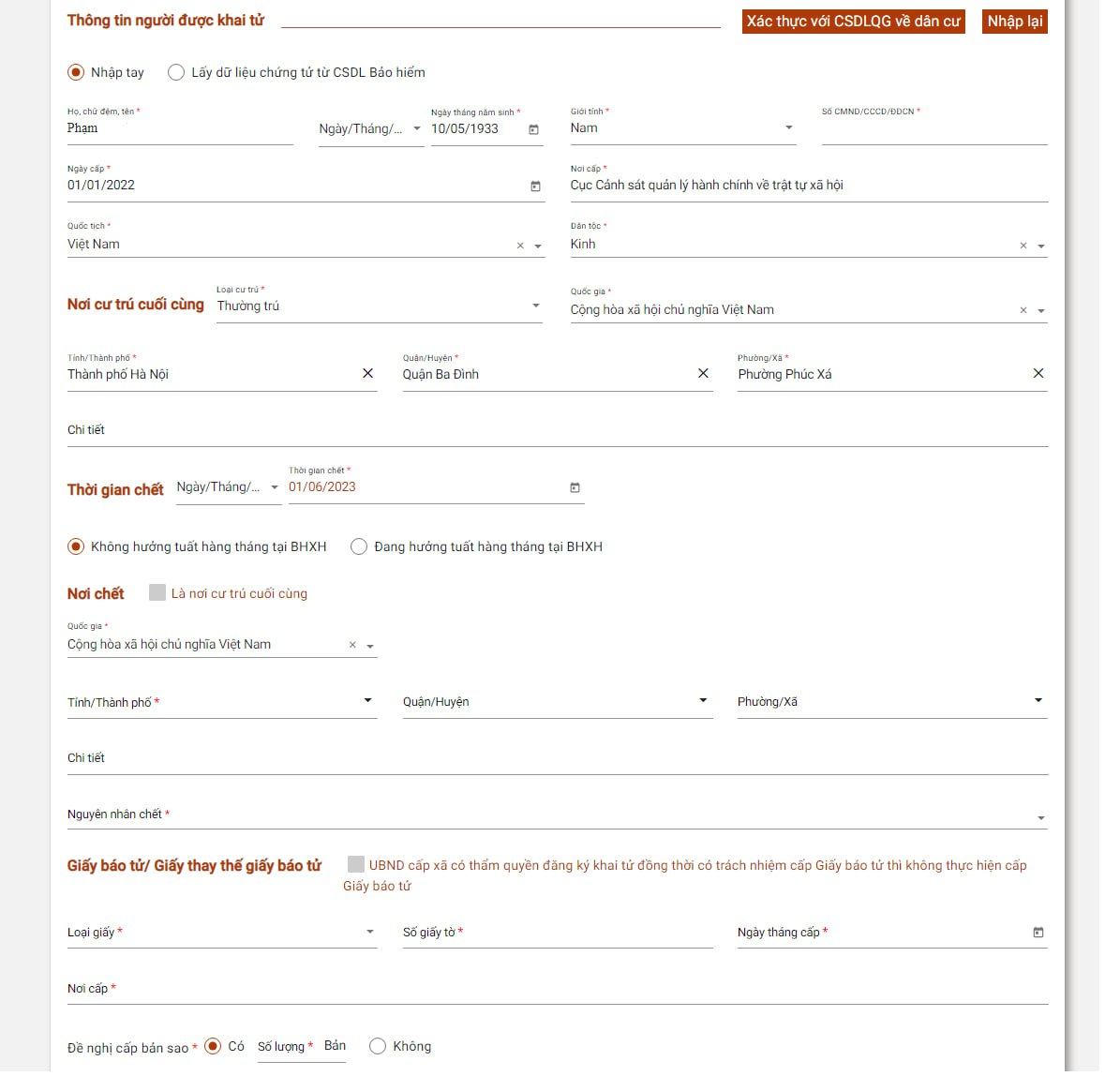 Trang 3: Xem lại các tờ khai chi tiếtCác thông tin của tờ khai chi tiết được trích xuất từ các thông tin kê khai ở bước trước. 03 tờ khai tương ứng cho 03 thủ tục đơn: Đăng ký khai tử, Xóa Đăng ký thường trú, Trợ cấp mai táng phí. Người dân thực hiện kiểm tra các thông tin trên tờ khai chi tiết, nếu cần chỉnhsửa thì thực hiện bấm vào nút	để quay lại bước kê khai để thực hiện điều chỉnh lại thông tin.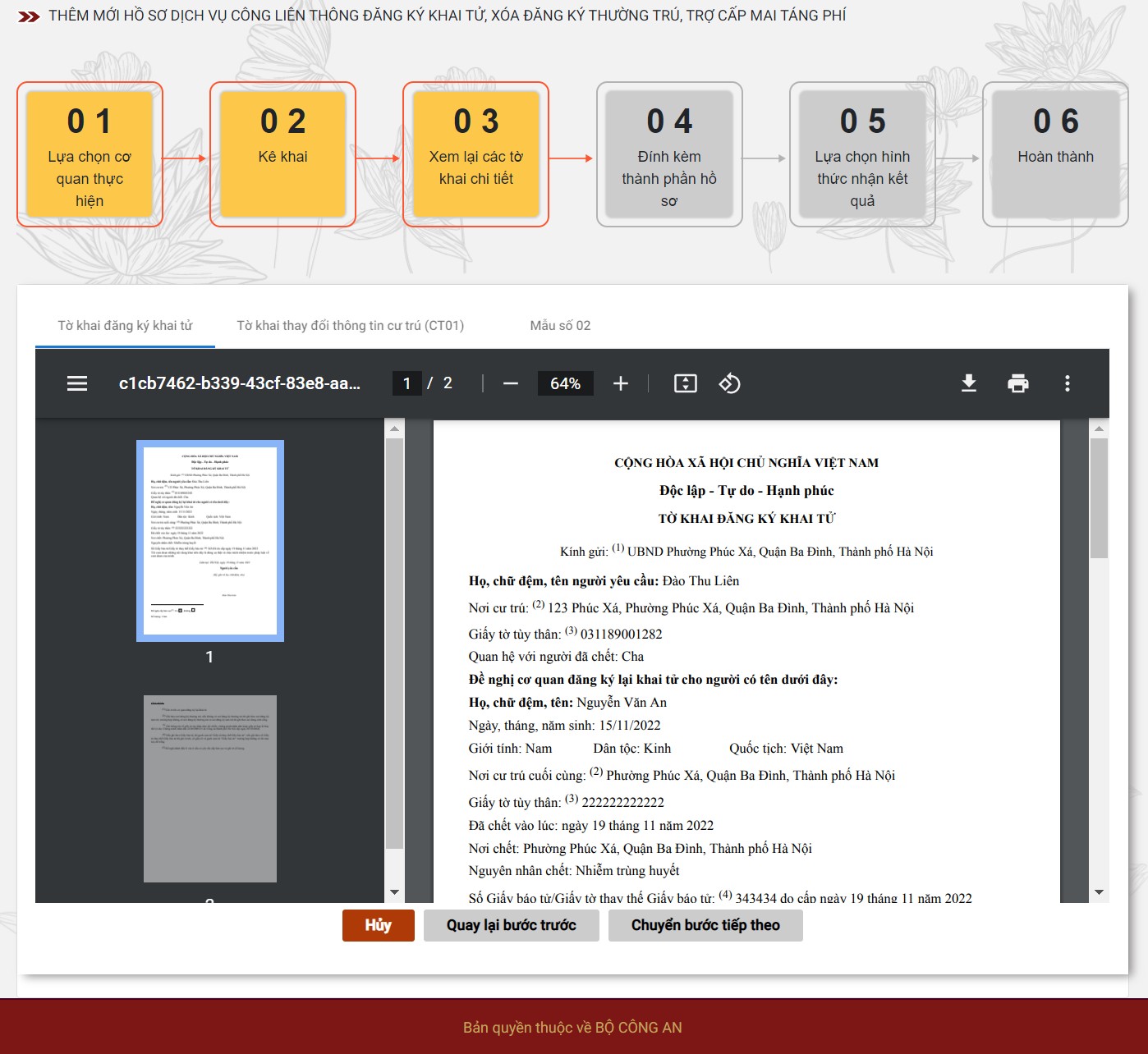 Giao diện Tờ khai Đăng ký khai tử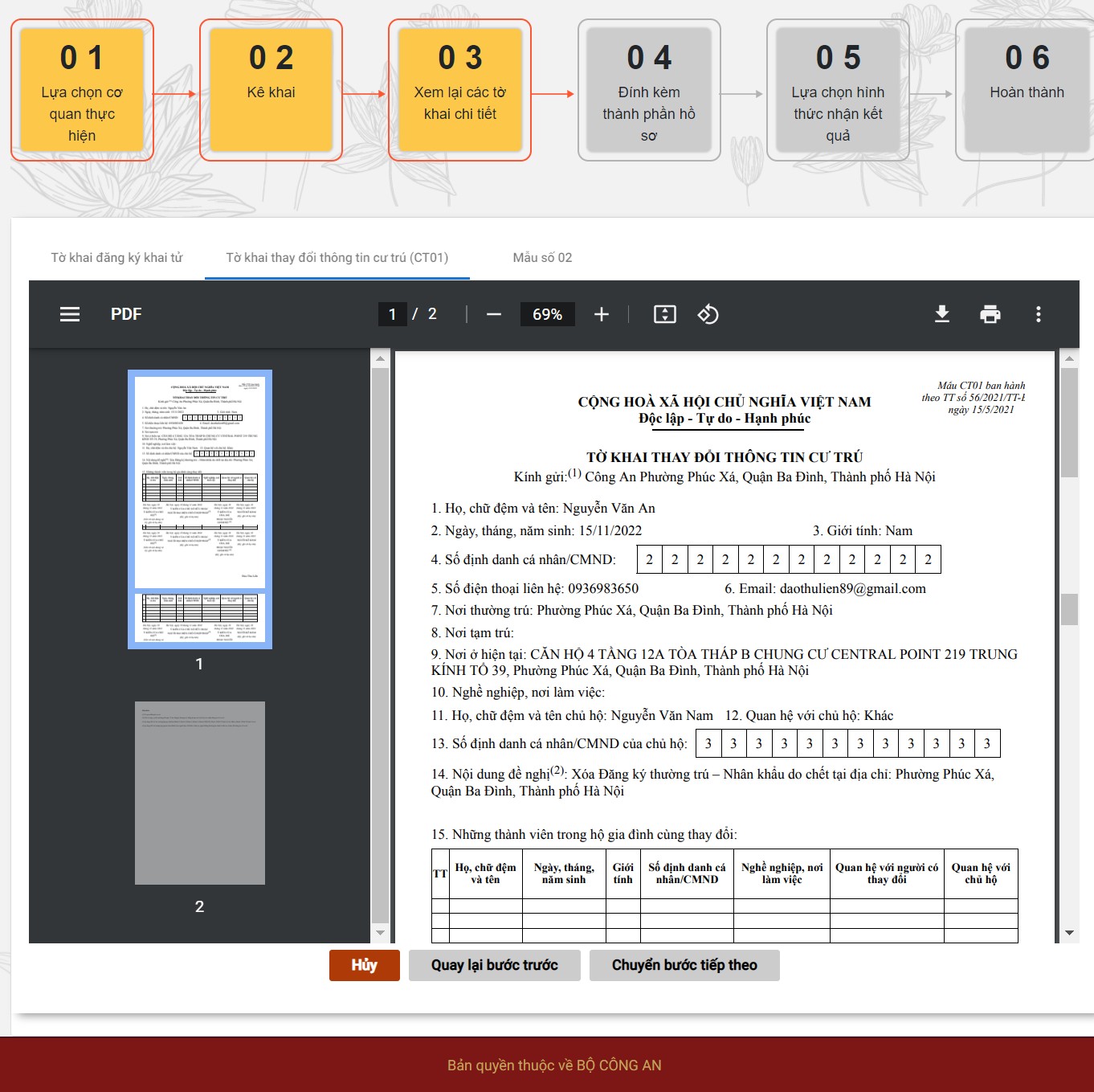 Giao diện Tờ khai thay đổi thông tin cư trú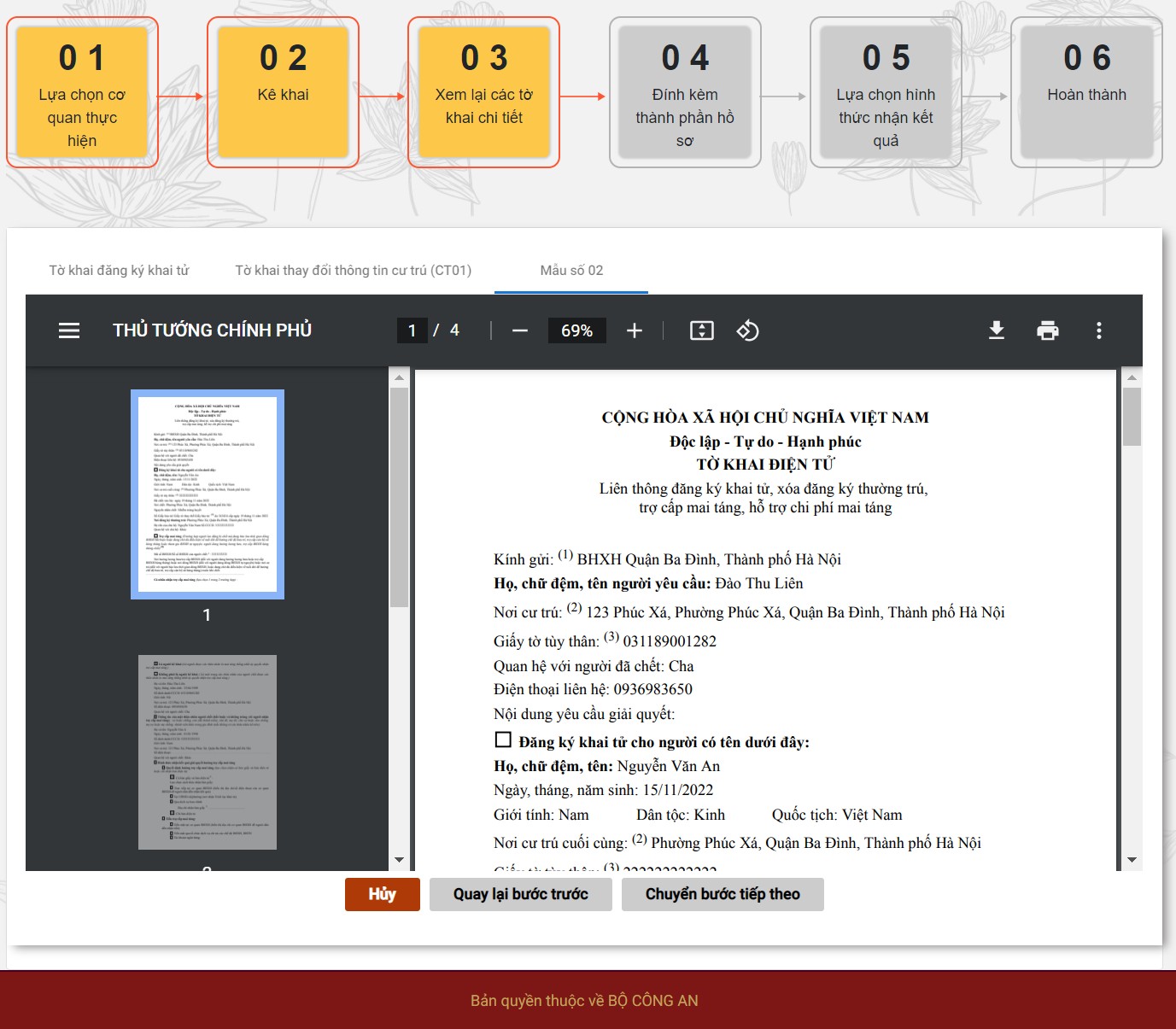 Giao diện tờ khai mẫu số 02 đối với trường hợp hồ sơ chuyển về BHXH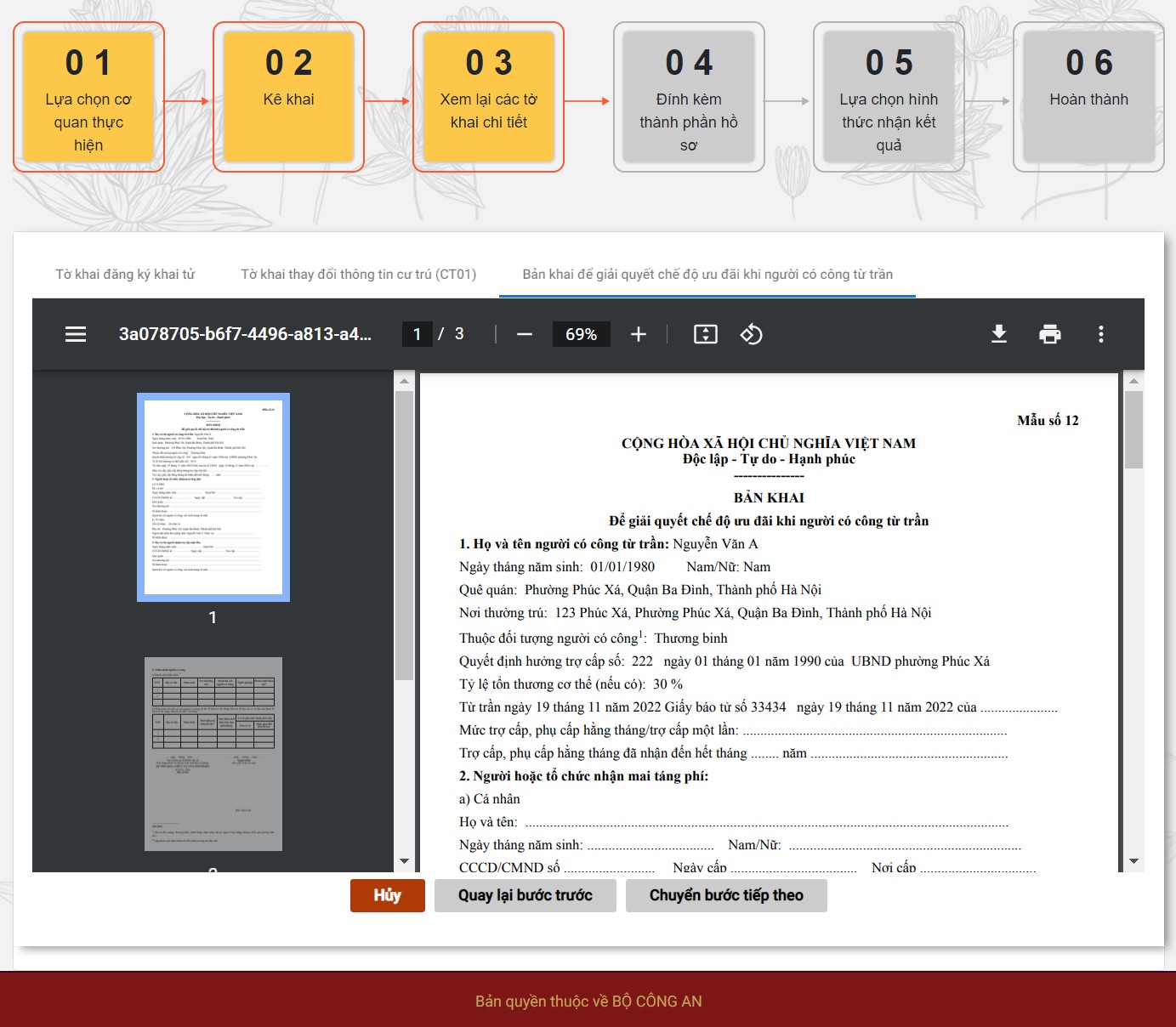 Giao diện bản khai để giải quyết chế độ ưu đãi khi người có công từ trần đối với hồ sơ chuyển về Bộ LĐTBXH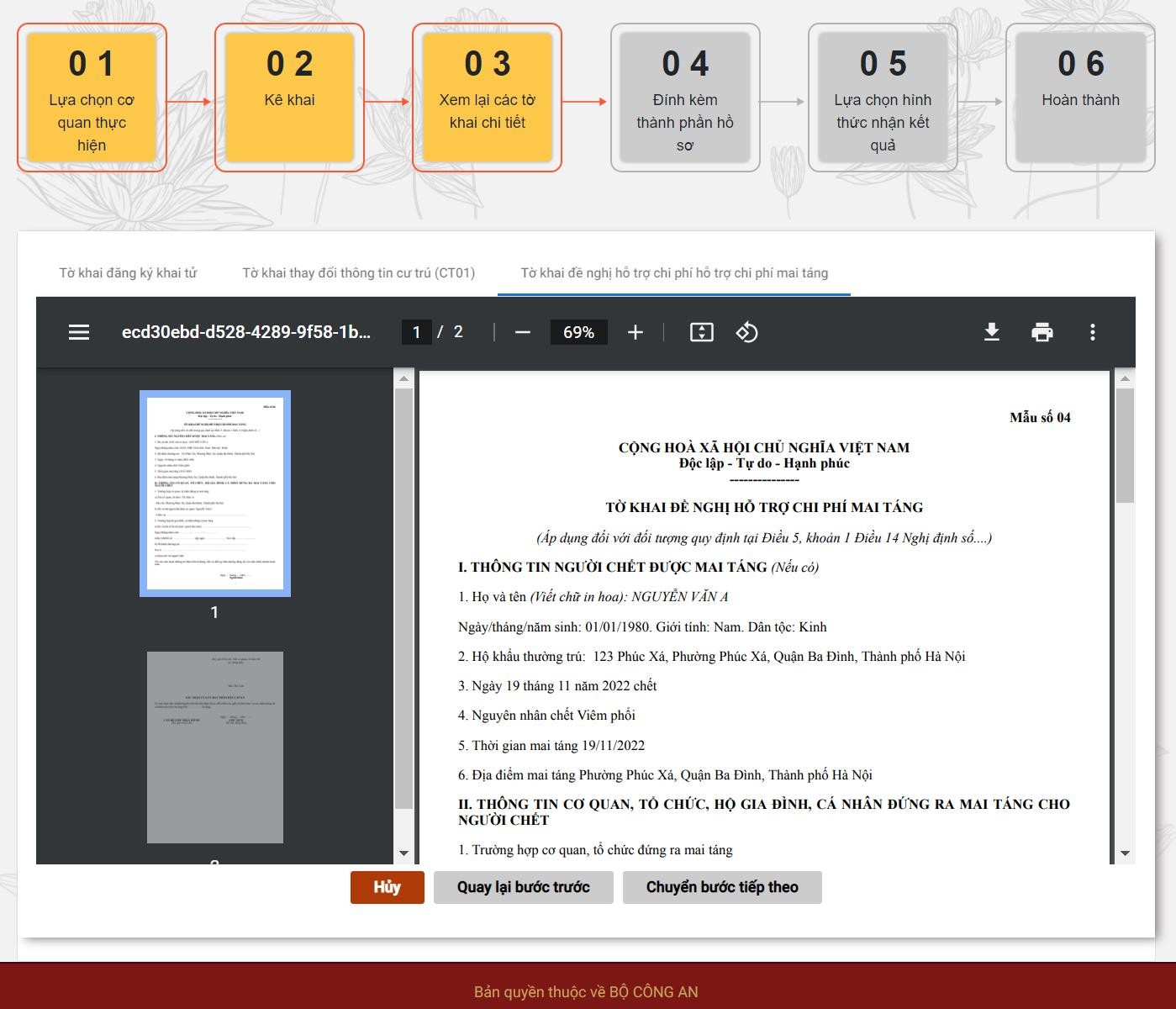 Giao diện tờ khai đề nghị hỗ trợ chi phí mai táng đối với hồ sơ chuyển về Bộ LĐTBXH (Đối với đối tượng hưởng mai táng phí là Đối tượng bảo trợ xã hội, Đối tượng nhận trợ cấp khẩn cấp)Sau khi xem thông tin các tờ khai chi tiết, người dân chuyển sang bước Đính kèm thành phần hồ sơ. Danh sách thành phần hồ sơ được hiển thị tùy theo các trường hợp đăng ký khai sinh, đăng ký thường trú.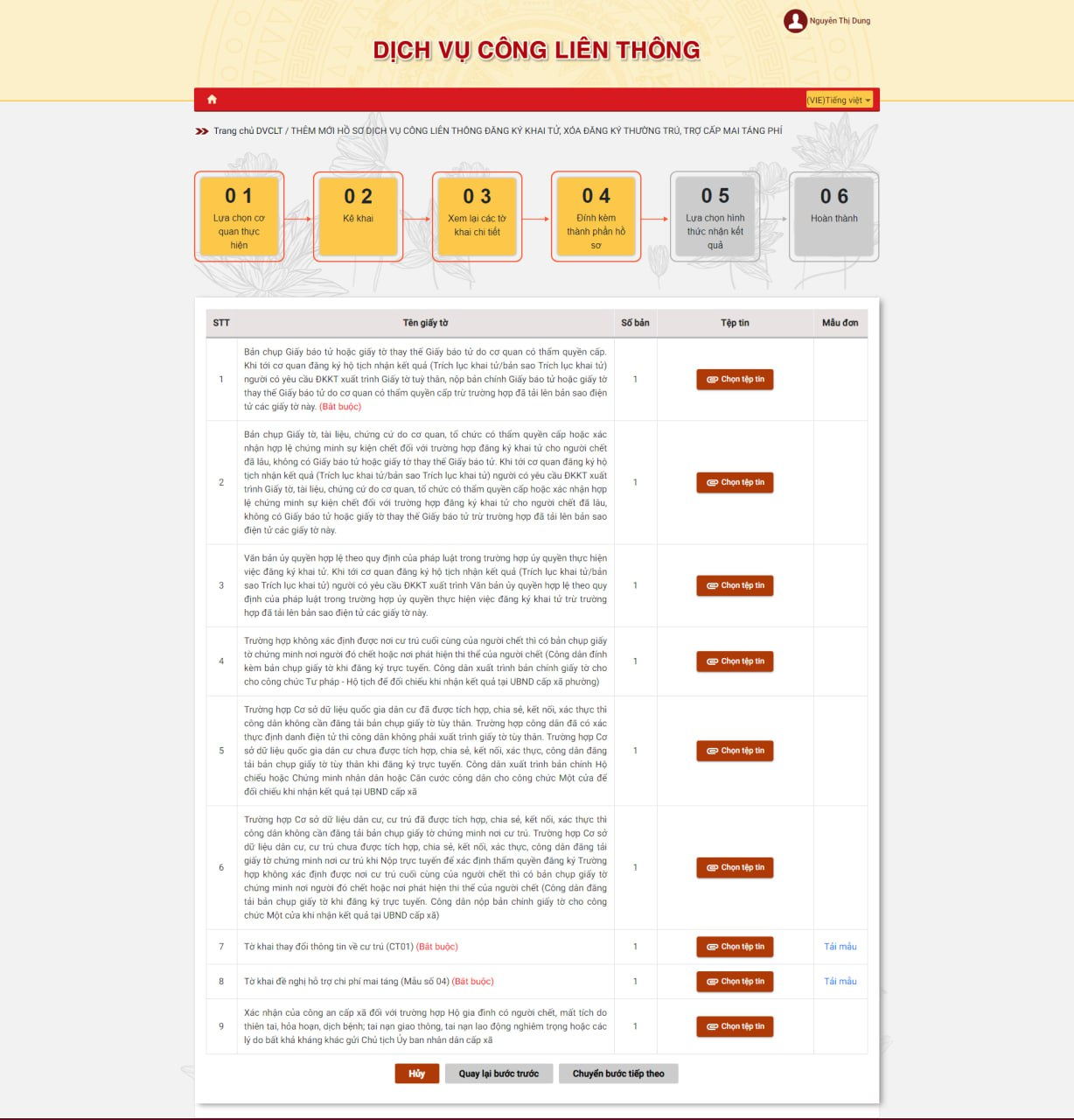 Giao diện thành phần hồ sơ đối với hồ sơ gửi về Bộ LĐTBXH (đối với đối tượng bảo trợ xã hội, Đối tượng hưởng trợ cấp khẩn cấp)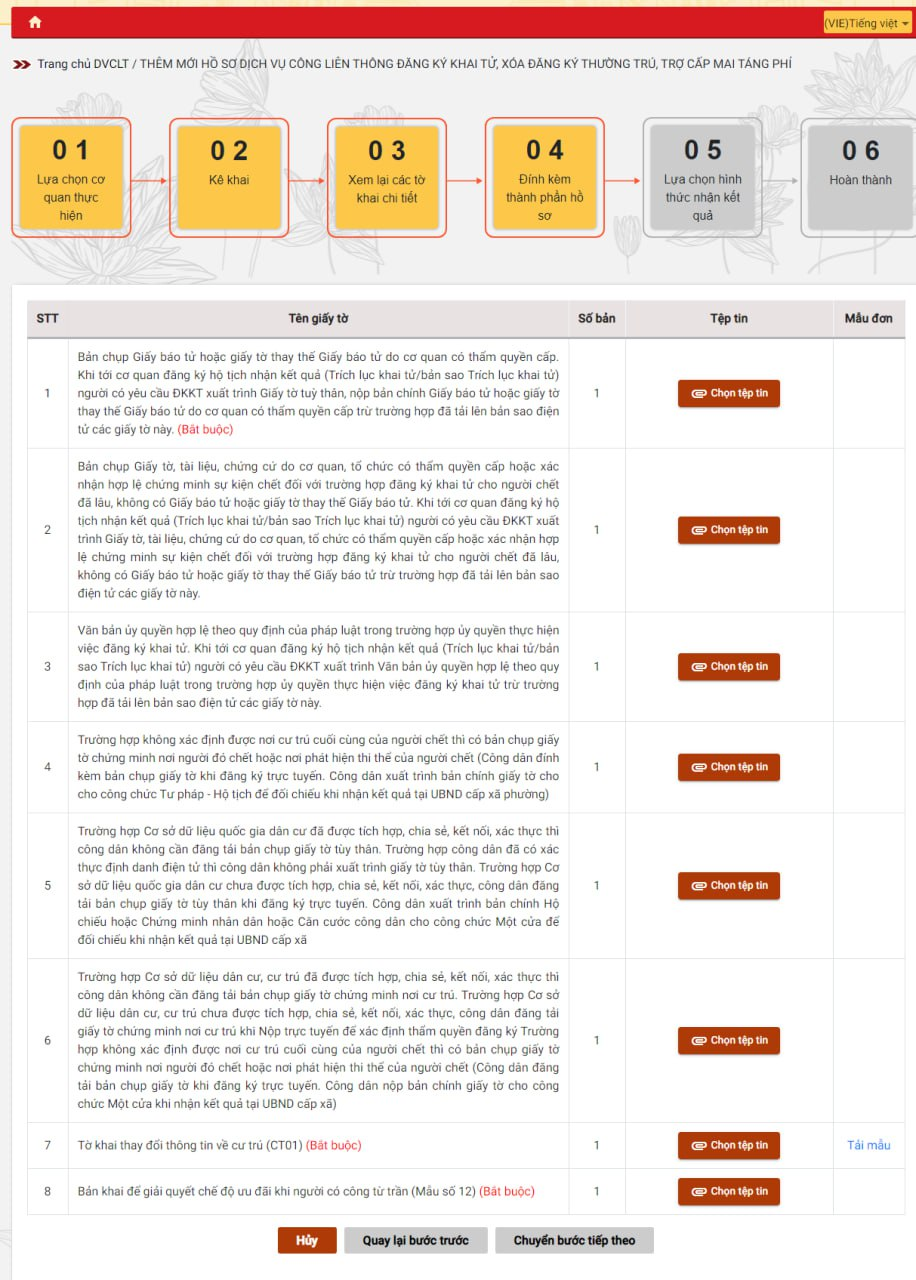 Giao diện thành phần hồ sơ đối với hồ sơ gửi về Bộ LĐTBXH (đối với đối tượng hưởng mai táng phí theo Pháp lệnh ưu đãi người có công)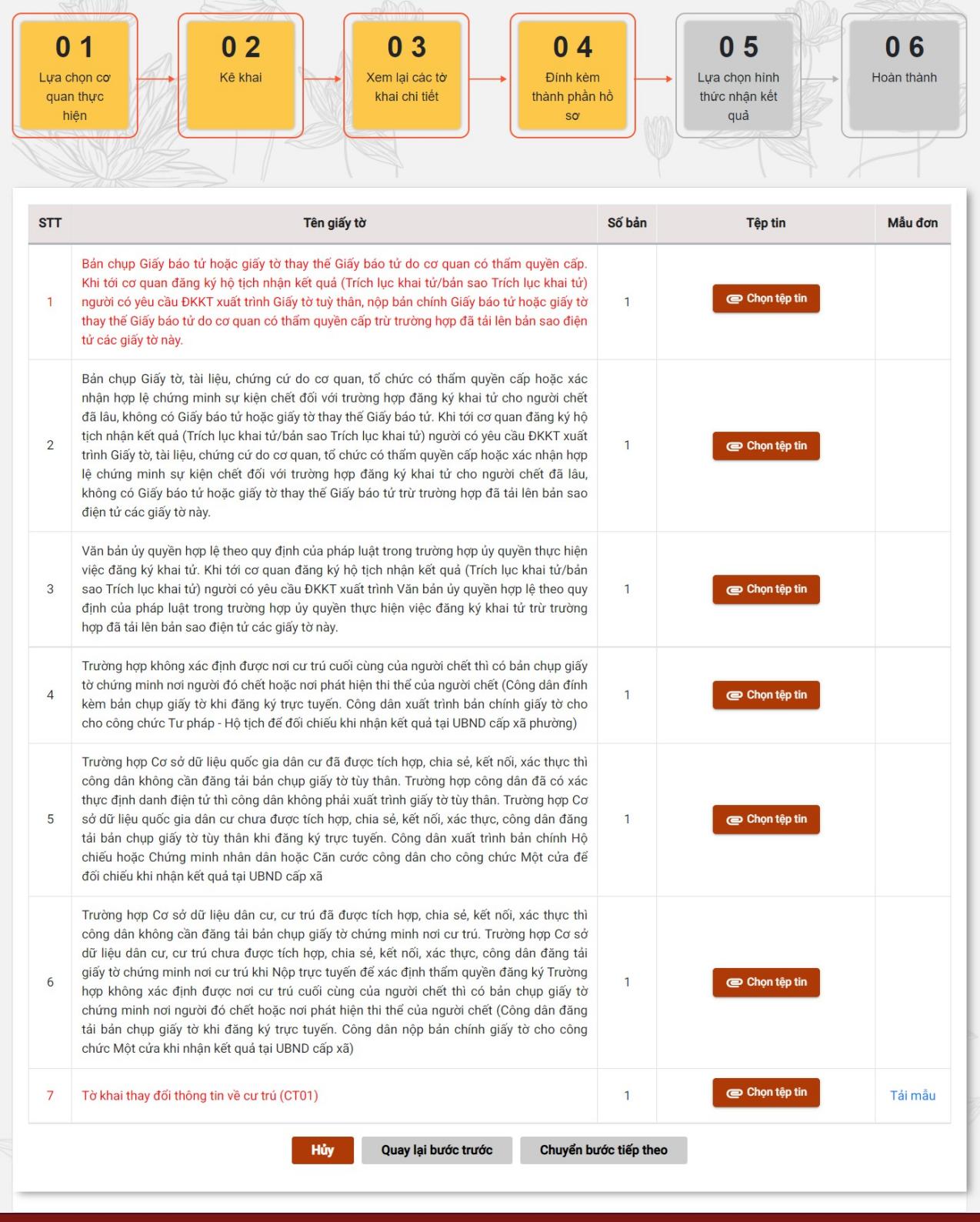 Giao diện thành phần hồ sơ đối với hồ sơ gửi về BHXHTrang 5: Lựa chọn hình thức nhận kết quả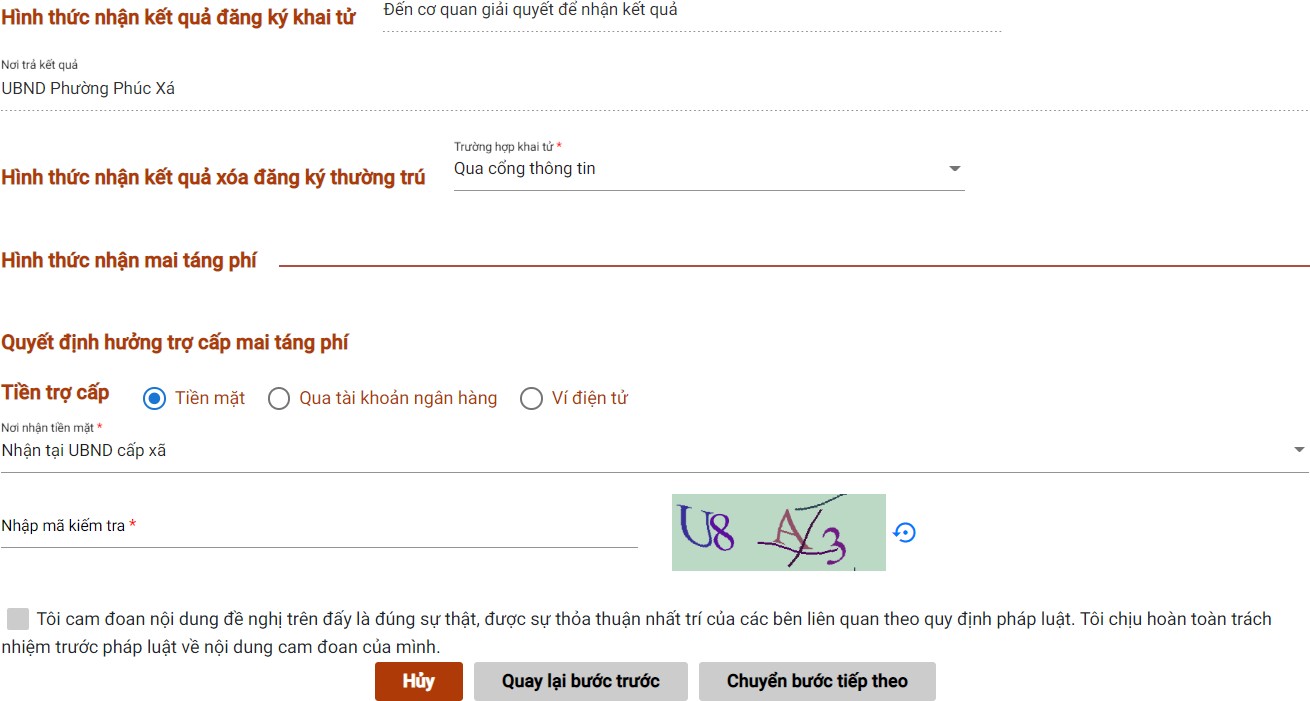 Giao diện hình thức nhận kết quả của các hồ sơ gửi về Bộ LĐTBXH (đối tượng hưởng trợ cấp mai táng phí là Người có công, Đối tượng bảo trợ xã hội, Đối tượng hưởng trợ cấp khẩn cấp)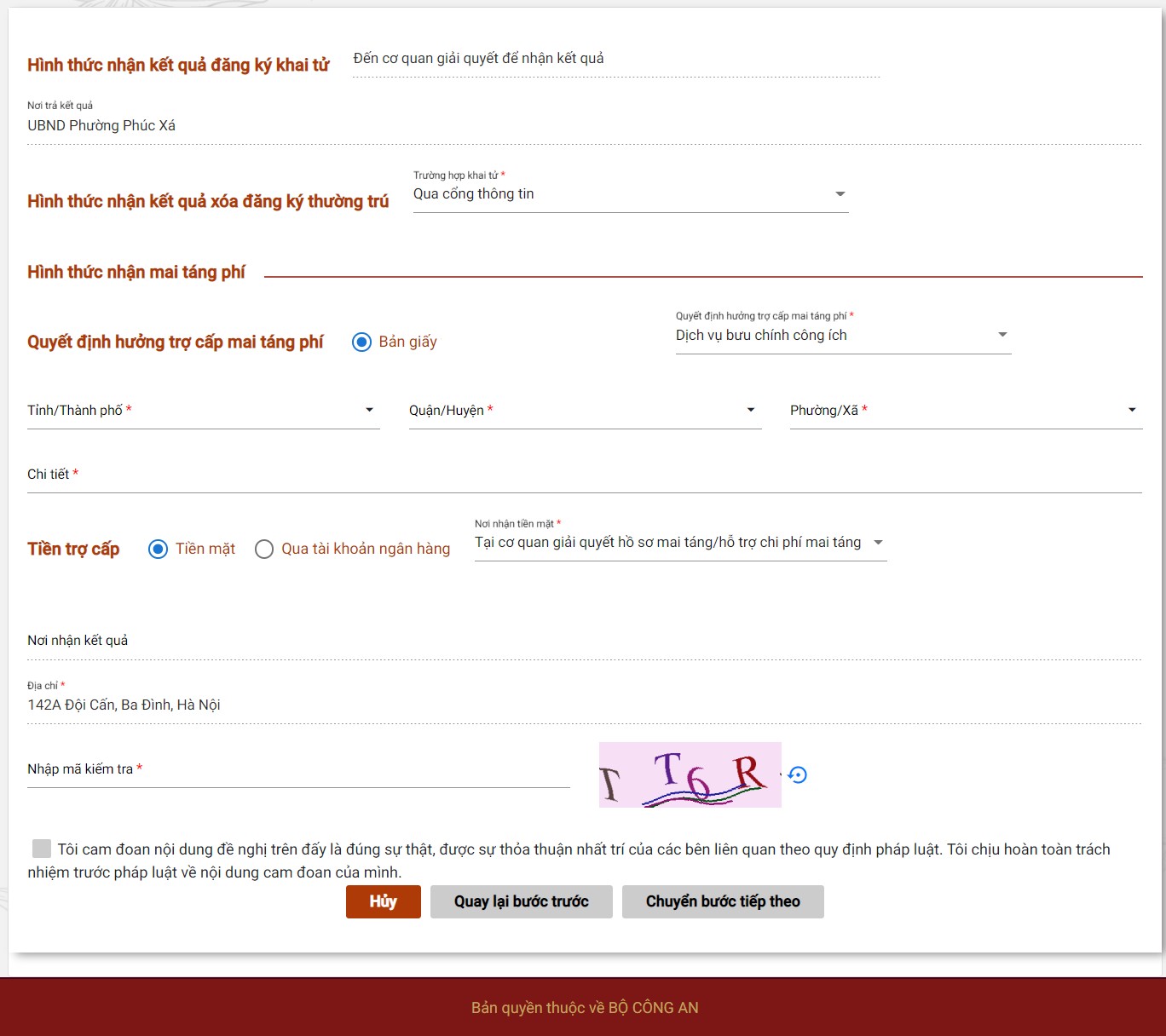 Giao diện hình thức nhận kết quả của các hồ sơ gửi về BHXHVN (đối tượng hưởng trợcấp mai táng theo quy định của Luật BHXH)Trang 6: Hoàn Thành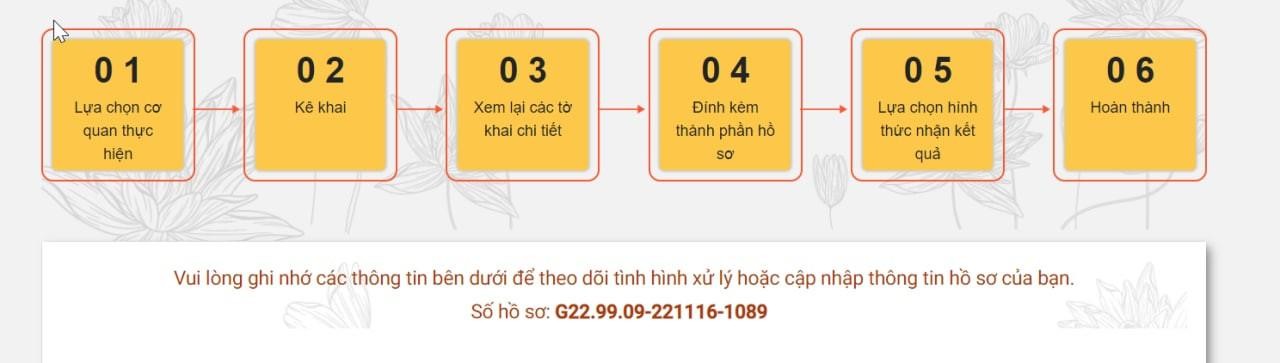 Chỉnh sửa hồ sơ2. Mô tảMục đích: Cho phép chỉnh sửa hồ sơ trực tuyến cho dịch vụ công trực tuyến “Đăng ký khai tử, Xóa Đăng ký thường trú, Trợ cấp mai táng phí” khi hồ sơ liên thông ở trạng thái yêu cầu bổ sung giấy tờ.Điều kiện thực hiện: Người dùng được cấp quyền truy cập chức năngNgười thực hiện: người dânChỉnh sửaBước 1: Tại màn hình chỉnh sửa, người dùng nhập các thông tin kê khaiBước 2: Chọn “Lưu” để lưu thông tin thay đổiTra cứu hồ sơ2. Mô tảMục đích: Cho phép tra cứu các thông tin hồ sơ đối với hồ sơ “Đăng ký khai tử, Xóa Đăng ký thường trú, Trợ cấp mai táng phí”Điều kiện thực hiện: Người dùng được cấp quyền truy cập chức năngNgười thực hiện: người dân2.3.1.Tra cứu từ Thông tin và dịch vụBước 1: Sau khi đăng nhập vào Cổng DVC Quốc gia, người dân vào phần Tra cứu hồ sơ tại thẻ thông tin Thông tin và dịch vụBước 2: Thực hiện Tra cứu2.3.2. Tra cứu từ Thông tin và dịch vụ: cần xác thựcBước 1: Sau khi đăng nhập vào Cổng DVC Quốc gia, người dân vào phần Thông tin của tôi tại thẻ tài khoản cá nhânBước 2: Thực hiện Tra cứu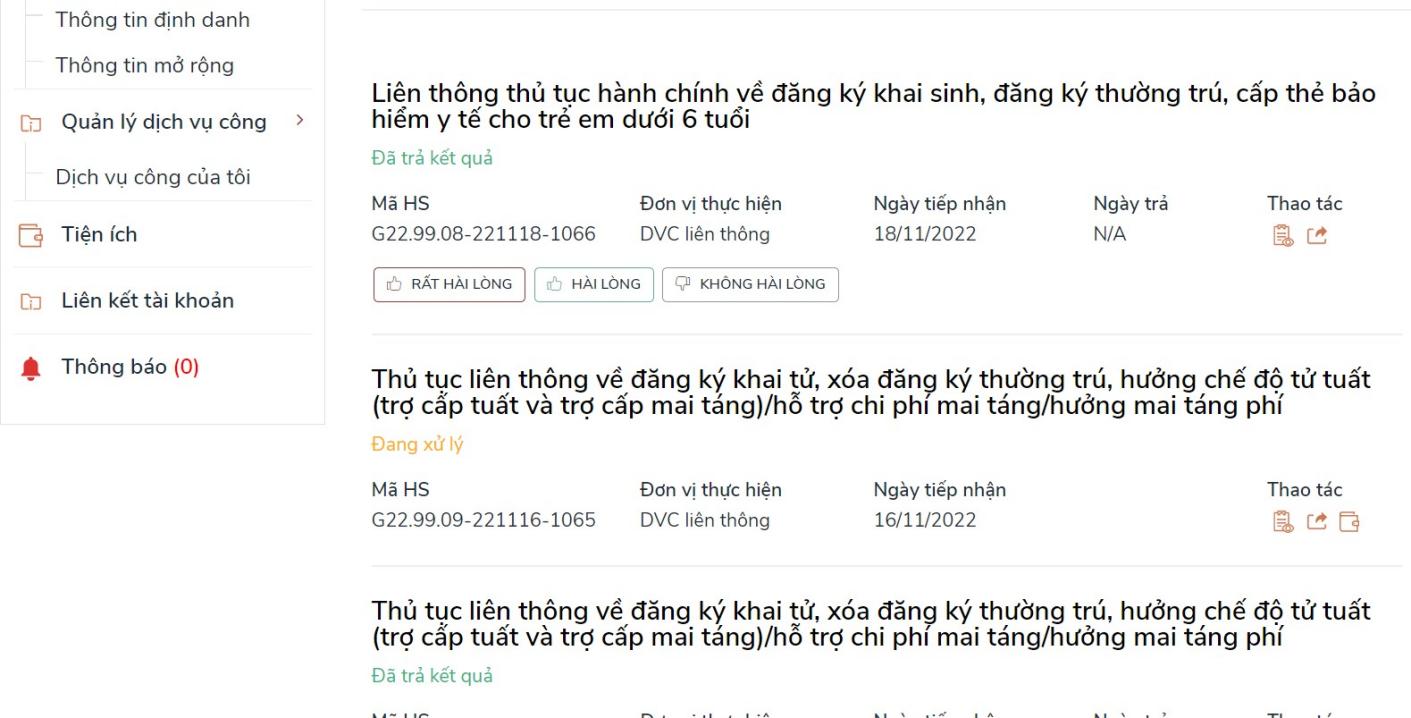 Nhập các thông tin cần tìm kiếmNhấn nút Tìm kiếmXem chi tiết giấy tờ hồ sơ đã nộp, giấy tờ kết quả Nhấn vào nút Xem giấy tờ để thực hiệnXem nội dung giấy tờXem chi tiết trạng thái hồ sơ đơn2.3.3.Tra cứu trạng thái hồ sơ từ Dịch vụ công liên thôngBước 1: Tại màn hình Dịch vụ công liên thông chọn Tra cứu hồ sơBước 2: Thực hiện Tra cứuMã tài liệu:DVCLT-HDSDTác giả:Bộ Công AnTên tài liệu:Tài liệu hướng dẫn sử dụngPhiên bản:1.0Mã tài liệu:DVCLT-HDSDTác giả:Bộ Công AnTên tài liệu:Tài liệu hướng dẫn sử dụngPhiên bản:1.0Mã tài liệu:DVCLT-HDSDTác giả:Bộ Công AnTên tài liệu:Tài liệu hướng dẫn sử dụngPhiên bản:1.0Mã tài liệu:DVCLT-HDSDTác giả:Bộ Công AnTên tài liệu:Tài liệu hướng dẫn sử dụngPhiên bản:1.0Mã tài liệu:DVCLT-HDSDTác giả:Bộ Công AnTên tài liệu:Tài liệu hướng dẫn sử dụngPhiên bản:1.0Mã tài liệu:DVCLT-HDSDTác giả:Bộ Công AnTên tài liệu:Tài liệu hướng dẫn sử dụngPhiên bản:1.0Mã tài liệu:DVCLT-HDSDTác giả:Bộ Công AnTên tài liệu:Tài liệu hướng dẫn sử dụngPhiên bản:1.0Mã tài liệu:DVCLT-HDSDTác giả:Bộ Công AnTên tài liệu:Tài liệu hướng dẫn sử dụngPhiên bản:1.0Mã tài liệu:DVCLT-HDSDTác giả:Bộ Công AnTên tài liệu:Tài liệu hướng dẫn sử dụngPhiên bản:1.0Mã tài liệu:DVCLT-HDSDTác giả:Bộ Công AnTên tài liệu:Tài liệu hướng dẫn sử dụngPhiên bản:1.0STTThông tinThao tác nhập liệuBắt buộcCơ quan thực hiện đăng ký khai sinhCơ quan thực hiện đăng ký khai sinhCơ quan thực hiện đăng ký khai sinhCơ quan thực hiện đăng ký khai sinh1Tỉnh thànhNgười dùng chọn trong danh sáchCó2Quận huyệnNgười dùng chọn trong danh sáchCó3Phường xãNgười dùng chọn trong danh sáchCó4Cơ quan thực hiệnKhông nhập,hệ thống tự sinh5Trường hợp khai sinhNgười dùng chọn trong danh sáchCóCơ quan thực hiện đăng ký thường trúCơ quan thực hiện đăng ký thường trúCơ quan thực hiện đăng ký thường trúCơ quan thực hiện đăng ký thường trú6Cùng địa bàn thực hiện đăng ký khai sinhKhông nhập,hệ thống tự sinhKhông7Tỉnh thànhNgười dùng chọn trong sáchCóMã tài liệu:DVCLT-HDSDTác giả:Bộ Công AnTên tài liệu:Tài liệu hướng dẫn sử dụngPhiên bản:1.0STTThông tinThao tác nhập liệuBắt buộc8Quận huyệnNgười dùng chọn trong sáchCó9Phường xãNgười dùng chọn trong danh sáchCó10Cơ quan thực hiệnKhông nhập,hệ thống tự sinh11Trường hợp ĐKTTNgười dùng chọn trong danh sáchCóCơ quan thực hiện cấp thẻ BHYTCơ quan thực hiện cấp thẻ BHYTCơ quan thực hiện cấp thẻ BHYTCơ quan thực hiện cấp thẻ BHYT12Cơ quan thực hiệnKhông nhập,hệ thống tự sinhDanh sách các nútDanh sách các nútDanh sách các nútDanh sách các nút13HủyHệ thống đóng quay lại giao diện chi tiết thủ tục trên cổng DVCQG14Chuyển bước tiếpHệ thống lưu tạm các thông tin và mở ra giao diện Trang 2Mã tài liệu:DVCLT-HDSDTác giả:Bộ Công AnTên tài liệu:Tài liệu hướng dẫn sử dụngPhiên bản:1.0Mã tài liệu:DVCLT-HDSDTác giả:Bộ Công AnTên tài liệu:Tài liệu hướng dẫn sử dụngPhiên bản:1.0STTThông tinThao tác nhập liệuBắt buộc1Họ, chữ đệm, tên người yêu cầuKhông nhập,hệ thống tự sinhCó2Giấy tờ tùy thânKhông nhập,hệ thống tự sinhCóNơi cư trúNơi cư trúNơi cư trúNơi cư trú3Loại cư trúHệ thống tự động hiển thị theo thông tin có trong CSDLQG về dân cư (nếu có)Có4Quốc giaHệ thống tự động hiển thị theo thông tin có trong CSDLQG về dân cư (nếu có)Có5Tỉnh thànhHệ thống tự động hiển thị theo thông tin có trong CSDLQG về dân cư (nếu có)Có6Quận huyệnHệ thống tự động hiển thị theo thông tin có trong CSDLQG về dân cư (nếu có)Có7Phường xãHệ thống tự động hiển thị theo thông tin có trong CSDLQG về dân cư (nếu có)Có8Chi tiếtHệ thống tự động hiển thị theo thông tin có trong CSDLQG về dân cư (nếu có)Có9Quan hệ với người được khai sinhNgười dùng chọn trong danh sáchCó10Số điện thoạiKhông nhập,hệ thống tự sinhCó11EmailKhông nhập,hệ thống tự sinhKhôngThông tin người được khai sinhThông tin người được khai sinhThông tin người được khai sinhThông tin người được khai sinh12Họ, chữ đệm, tênNgười dùng nhập từ bàn phímCó13Mã giấy chứng sinh-Người dùng nhập từ bàn phím mã giấy chứng sinh theo định dạng XXXXX.GCS.ZZZZZ.YYCó14Ngày tháng năm sinh- Người dùng nhập từ bàn phím hoặc chọn từ lịch biểu. Hỗ trợ nhập dạng ddmmyyyy (khi chuyển sang điều khiểnCóMã tài liệu:DVCLT-HDSDTác giả:Bộ Công AnTên tài liệu:Tài liệu hướng dẫn sử dụngPhiên bản:1.0khác thì sẽ tự động hiển thị dd/mm/yyyy và dd/mm/yyyy).15Ghi bằng chữKhông nhập,hệ thống tự sinhCóNơi sinhNơi sinhNơi sinhNơi sinh16Quốc giaNgười dùng chọn trong danh sáchCó17Tỉnh thànhNgười dùng chọn trong danh sáchCó18Quận huyệnNgười dùng chọn trong danh sáchCó19Phường xãNgười dùng chọn trong danh sáchCó20Chi tiếtNgười dùng nhập từ bàn phímKhông21Giới tínhNgười dùng chọn trong danh sáchCó22Dân tộcNgười dùng chọn trong danh sáchCó23Quốc tịchMặc định giá trị Việt Nam và không cho phép sửa lại.CóQuê quánQuê quánQuê quánQuê quán24Quốc giaNgười dùng chọn trong danh sáchCó25Tỉnh thànhNgười dùng chọn trong danh sáchCó26Quận huyệnNgười dùng chọn trong danh sáchKhông27Phường xãNgười dùng chọn trong danh sáchKhông28Chi tiếtNgười dùng nhập từ bàn phímKhông29Đề nghị cấp bản saoNgười dùng chọn 1 trong các giá trị: Có– Không.Nếu chọn Có, bắt buộc phải nhập Số lượng.Trường số lượng nhập số nguyên dương>=0 và <=100CóThông tin người mẹ đẻ/nhờ mang thai hộThông tin người mẹ đẻ/nhờ mang thai hộThông tin người mẹ đẻ/nhờ mang thai hộThông tin người mẹ đẻ/nhờ mang thai hộ30Họ, chữ đệm và tênNgười dùng nhập từ bàn phím.CóMã tài liệu:DVCLT-HDSDTác giả:Bộ Công AnTên tài liệu:Tài liệu hướng dẫn sử dụngPhiên bản:1.031Số CCCD/ĐDCNNgười dùng nhập từ bàn phímCó32Ngày tháng năm sinhCho phép người dùng nhập từ bàn phím hoặc chọn từ lịch biểu.Có33Quốc tịchNgười dùng chọn trong danh sáchCó34Dân tộcNgười dùng chọn trong danh sáchCóNơi cư trúNơi cư trúNơi cư trúNơi cư trú35Loại cư trúNgười dùng chọn trong danh sáchCó36Quốc giaNgười dùng chọn trong danh sáchCó37Tỉnh thànhNgười dùng chọn trong danh sáchCó38Quận huyệnNgười dùng chọn trong danh sáchCó39Phường xãNgười dùng chọn trong danh sáchCó40Chi tiếtNgười dùng nhập từ bàn phímKhôngThông tin người cha đẻ/nhờ mang thai hộThông tin người cha đẻ/nhờ mang thai hộThông tin người cha đẻ/nhờ mang thai hộThông tin người cha đẻ/nhờ mang thai hộ41Họ, chữ đệm và tênNgười dùng nhập từ bàn phím.Có42Số CCCD/ĐDCNNgười dùng nhập từ bàn phímCó43Ngày tháng năm sinhCho phép người dùng nhập từ bàn phím hoặc chọn từ lịch biểu.Có44Quốc tịchNgười dùng chọn trong danh sáchCó45Dân tộcNgười dùng chọn trong danh sáchCóNơi cư trúNơi cư trúNơi cư trúNơi cư trú46Loại cư trúNgười dùng chọn trong danh sáchCó60Quốc giaNgười dùng chọn trong danh sáchCó61Tỉnh thànhNgười dùng chọn trong danh sáchCóMã tài liệu:DVCLT-HDSDTác giả:Bộ Công AnTên tài liệu:Tài liệu hướng dẫn sử dụngPhiên bản:1.062Quận huyệnNgười dùng chọn trong danh sáchCó63Phường xãNgười dùng chọn trong danh sáchCó64Chi tiếtNgười dùng nhập từ bàn phímKhôngThông tin đăng ký thường trúThông tin đăng ký thường trúThông tin đăng ký thường trúThông tin đăng ký thường trú65Họ, chữ đêm, tên chủ hộNgười dùng nhập từ bàn phímCó66Số CCCD/ĐDCNNgười dùng nhập từ bàn phímCó67Quan hệ với chủ hộNgười dùng chọn trong danh sáchCóNơi đề nghị đăng ký thường trúNơi đề nghị đăng ký thường trúNơi đề nghị đăng ký thường trúNơi đề nghị đăng ký thường trú68Tỉnh thànhKhông nhập,hệ thống tự sinhCó69Quận huyệnKhông nhập,hệ thống tự sinhCó70Phường xãKhông nhập,hệ thống tự sinhCó71Chi tiếtNgười dùng nhập từ bàn phímCóThông tin cấp thẻ BHYTThông tin cấp thẻ BHYTThông tin cấp thẻ BHYTThông tin cấp thẻ BHYT72Nơi khám chữa bệnh ban đầuNgười dùng chọn trong danh sáchCó73Thông tin giám hộ trên thẻNgười dùng chọn trong danh sáchCóDanh sách các nútDanh sách các nútDanh sách các nútDanh sách các nút74HủyHệ thống đóng quay lại giao diện chi tiết thủ tục trên cổng DVCQG75Chuyển bước tiếpHệ thống lưu tạm các thông tin và mở ra giao diện Trang 376Quay lại bước trướcHệ thống Quay lại giao diện Trang 1Mã tài liệu:DVCLT-HDSDTác giả:Bộ Công AnTên tài liệu:Tài liệu hướng dẫn sử dụngPhiên bản:1.0Mã tài liệu:DVCLT-HDSDTác giả:Bộ Công AnTên tài liệu:Tài liệu hướng dẫn sử dụngPhiên bản:1.0Mã tài liệu:DVCLT-HDSDTác giả:Bộ Công AnTên tài liệu:Tài liệu hướng dẫn sử dụngPhiên bản:1.0Mã tài liệu:DVCLT-HDSDTác giả:Bộ Công AnTên tài liệu:Tài liệu hướng dẫn sử dụngPhiên bản:1.0Mã tài liệu:DVCLT-HDSDTác giả:Bộ Công AnTên tài liệu:Tài liệu hướng dẫn sử dụngPhiên bản:1.0STTThông tinThao tác nhập liệuBắt buộcDanh sách thành phần hồ sơDanh sách thành phần hồ sơDanh sách thành phần hồ sơDanh sách thành phần hồ sơ77Tên giấy tờKhông nhập,hệ thống tự sinh78Số bảnMặc định là 0179Chọn tệp tinNgười dùng chọn trong danh sách80Lưu vào kho cá nhânHệ thống tự động lưu tài liệuPopup Kho dữ liệu cá nhânPopup Kho dữ liệu cá nhânPopup Kho dữ liệu cá nhânPopup Kho dữ liệu cá nhân81Nội dung tìm kiếmNgười dùng nhập từ bàn phímDanh sách tài liệu trong kho dữ liệu cá nhân(Được sắp xếp theo Ngày lưu trữ mới nhất lên trên)Danh sách tài liệu trong kho dữ liệu cá nhân(Được sắp xếp theo Ngày lưu trữ mới nhất lên trên)Danh sách tài liệu trong kho dữ liệu cá nhân(Được sắp xếp theo Ngày lưu trữ mới nhất lên trên)Danh sách tài liệu trong kho dữ liệu cá nhân(Được sắp xếp theo Ngày lưu trữ mới nhất lên trên)82Ngày lưu trữKhông nhập,hệ thống tự sinh83Tên tài liệuKhông nhập,hệ thống tự sinh84Tệp đính kèmKhông nhập,hệ thống tự sinh85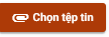 Chọn tài liệu xuống Đính kèm thành phần hồ sơ86ĐóngTắt popup Kho dữ liệu cá nhânDanh sách các nútDanh sách các nútDanh sách các nútDanh sách các nút87HủyHệ thống đóng quay lại giao diện chi tiết thủ tục trên cổng DVCQG88Chuyển bước tiếpHệ thống mở ra giao diện Trang 589Quay lại bước trướcHệ thống Quay lại giao diện Trang 3Mã tài liệu:DVCLT-HDSDTác giả:Bộ Công AnTên tài liệu:Tài liệu hướng dẫn sử dụngPhiên bản:1.0STTThông tinThao tác nhập liệuBắt buộcMã tài liệu:DVCLT-HDSDTác giả:Bộ Công AnTên tài liệu:Tài liệu hướng dẫn sử dụngPhiên bản:1.0Hình thức nhận kết quả đăng ký khai sinhHình thức nhận kết quả đăng ký khai sinhHình thức nhận kết quả đăng ký khai sinhHình thức nhận kết quả đăng ký khai sinh90Hình thức nhận kết quả đăng ký khai sinhMặc định hiển thị “Đến cơ quan giải quyết để nhận kết quả” và không cho phép sửa lạiCó91Nơi trả kết quảMặc định hiển thị = Cơ quan thực hiện đăng ký khai sinh và không cho phép sửa lạiHình thức nhận kết quả đăng ký thường trúHình thức nhận kết quả đăng ký thường trúHình thức nhận kết quả đăng ký thường trúHình thức nhận kết quả đăng ký thường trú92Hình thức nhận kết quả đăng ký thường trúNgười dùng chọn trong danh sáchCó93Tỉnh thànhNgười dùng chọn trong danh sách. Khi hình thức nhận kết quả đăng ký thường trú = Dịch vụ bưu chính công ích94Quận huyệnNgười dùng chọn trong danh sách. Khi hình thức nhận kết quả đăng ký thường trú = Dịch vụ bưu chính công ích95Phường xãNgười dùng chọn trong danh sách. Khi hình thức nhận kết quả đăng ký thường trú = Dịch vụ bưu chính công ích96Chi tiếtNgười dùng chọn trong danh sách. Khi hình thức nhận kết quả đăng ký thường trú = Dịch vụ bưu chính công ích97Qua cổng thông tinKhông nhập,hệ thống tự sinh98Đến cơ quan giải quyết để nhận kết quả.Không nhập,hệ thống tự sinh99EmailNgười dùng nhập từ bàn phímHình thức nhận thẻ BHYTHình thức nhận thẻ BHYTHình thức nhận thẻ BHYTHình thức nhận thẻ BHYT100Hình thức nhận thẻ BHYTNgười dùng chọn trong danh sáchCóMã tài liệu:DVCLT-HDSDTác giả:Bộ Công AnTên tài liệu:Tài liệu hướng dẫn sử dụngPhiên bản:1.0101Tỉnh thànhNgười dùng chọn trong danh sách. Khi hình thức nhận thẻ BHYT = Dịch vụ bưu chính công íchCó102Quận huyệnNgười dùng chọn trong danh sách. Khi hình thức nhận thẻ BHYT = Dịch vụ bưu chính công íchCó103Phường xãNgười dùng chọn trong danh sách. Khi hình thức nhận thẻ BHYT = Dịch vụ bưu chính công íchCó104Chi tiếtNgười dùng nhập từ bàn phím. Khi hình thức nhận thẻ BHYT = Dịch vụ bưu chính công íchCó105Tại nơi nhận kết quả khai sinh (UBND)Không nhập,hệ thống tự sinhCó106Tại cơ quan BHXH cấp thẻ BHYTKhông nhập,hệ thống tự sinhCó107Mã xác nhậnNhập theo mã xác nhận ngẫu nhiênCó108Check box cam đoanCho phép người dùng check chọn.CóDanh sách các nútDanh sách các nútDanh sách các nútDanh sách các nút109HủyHệ thống đóng quay lại giao diện chi tiết thủ tục trên cổng DVCQGCó110Chuyển bước tiếpHệ thống mở ra giao diện Trang 6Có111Quay lại bước trướcHệ thống Quay lại giao diện Trang 4CóMã tài liệu:DVCLT-HDSDTác giả:Bộ Công AnTên tài liệu:Tài liệu hướng dẫn sử dụngPhiên bản:1.0Mã tài liệu:DVCLT-HDSDTác giả:Bộ Công AnTên tài liệu:Tài liệu hướng dẫn sử dụngPhiên bản:1.0Mã tài liệu:DVCLT-HDSDTác giả:Bộ Công AnTên tài liệu:Tài liệu hướng dẫn sử dụngPhiên bản:1.0Mã tài liệu:DVCLT-HDSDTác giả:Bộ Công AnTên tài liệu:Tài liệu hướng dẫn sử dụngPhiên bản:1.0Mã tài liệu:DVCLT-HDSDTác giả:Bộ Công AnTên tài liệu:Tài liệu hướng dẫn sử dụngPhiên bản:1.0Mã tài liệu:DVCLT-HDSDTác giả:Bộ Công AnTên tài liệu:Tài liệu hướng dẫn sử dụngPhiên bản:1.0Mã tài liệu:DVCLT-HDSDTác giả:Bộ Công AnTên tài liệu:Tài liệu hướng dẫn sử dụngPhiên bản:1.0Mã tài liệu:DVCLT-HDSDTác giả:Bộ Công AnTên tài liệu:Tài liệu hướng dẫn sử dụngPhiên bản:1.0Mã tài liệu:DVCLT-HDSDTác giả:Bộ Công AnTên tài liệu:Tài liệu hướng dẫn sử dụngPhiên bản:1.0Mã tài liệu:DVCLT-HDSDTác giả:Bộ Công AnTên tài liệu:Tài liệu hướng dẫn sử dụngPhiên bản:1.0Mã tài liệu:DVCLT-HDSDTác giả:Bộ Công AnTên tài liệu:Tài liệu hướng dẫn sử dụngPhiên bản:1.0STTThông tinThao tác nhập liệuBắt buộcCơ quan thực hiện đăng ký khai tửCơ quan thực hiện đăng ký khai tửCơ quan thực hiện đăng ký khai tửCơ quan thực hiện đăng ký khai tử15Tỉnh thànhNgười dùng chọn trong danh sáchCó16Quận huyệnNgười dùng chọn trong danh sáchCó17Phường xãNgười dùng chọn trong danh sáchCó18Cơ quan thực hiệnKhông nhập,hệ thống tự sinhCơ quan thực hiện xóa đăng ký thường trúCơ quan thực hiện xóa đăng ký thường trúCơ quan thực hiện xóa đăng ký thường trúCơ quan thực hiện xóa đăng ký thường trú19Cùng địa bàn thực hiện đăng ký khai tửKhông nhập,hệ thống tự sinhKhông20Tỉnh thànhNgười dùng chọn trong sáchCóMã tài liệu:DVCLT-HDSDTác giả:Bộ Công AnTên tài liệu:Tài liệu hướng dẫn sử dụngPhiên bản:1.0STTThông tinThao tác nhập liệuBắt buộc21Quận huyệnNgười dùng chọn trong sáchCó22Phường xãNgười dùng chọn trong danh sáchCó23Cơ quan thực hiệnKhông nhập,hệ thống tự sinhCơ quan thực hiện hưởng trợ cấp mai táng phíCơ quan thực hiện hưởng trợ cấp mai táng phíCơ quan thực hiện hưởng trợ cấp mai táng phíCơ quan thực hiện hưởng trợ cấp mai táng phí24Đối tượng hưởng trợ cấp mai táng phíNgười dùng chọn trong danh sách25Tỉnh thànhNgười dùng chọn trong danh sách26Quận huyệnNgười dùng chọn trong danh sách27Phường xãNgười dùng chọn trong danh sách28Cơ quan thực hiệnKhông nhập,hệ thống tự sinhDanh sách các nútDanh sách các nútDanh sách các nútDanh sách các nút29HủyHệ thống đóng quay lại giao diện chi tiết thủ tục trên cổng DVCQG30Chuyển bước tiếpHệ thống lưu tạm các thông tin và mở ra giao diện Trang 2Mã tài liệu:DVCLT-HDSDTác giả:Bộ Công AnTên tài liệu:Tài liệu hướng dẫn sử dụngPhiên bản:1.0Mã tài liệu:DVCLT-HDSDTác giả:Bộ Công AnTên tài liệu:Tài liệu hướng dẫn sử dụngPhiên bản:1.0Mã tài liệu:DVCLT-HDSDTác giả:Bộ Công AnTên tài liệu:Tài liệu hướng dẫn sử dụngPhiên bản:1.0Mã tài liệu:Tên tài liệu:DVCLT-HDSDTài liệu hướng dẫn sử dụngTác giả:Phiên bản:Bộ Công An1.0Đối tượng Mã tài liệu:DVCLT-HDSDTác giả:Bộ Công AnTên tài liệu:Tài liệu hướng dẫn sử dụngPhiên bản:1.0Mã tài liệu:DVCLT-HDSDTác giả:Bộ Công AnTên tài liệu:Tài liệu hướng dẫn sử dụngPhiên bản:1.0Mã tài liệu:DVCLT-HDSDTác giả:Bộ Công AnTên tài liệu:Tài liệu hướng dẫn sử dụngPhiên bản:1.0Mã tài liệu:DVCLT-HDSDTác giả:Bộ Công AnTên tài liệu:Tài liệu hướng dẫn sử dụngPhiên bản:1.0Mã tài liệu:DVCLT-HDSDTác giả:Bộ Công AnTên tài liệu:Tài liệu hướng dẫn sử dụngPhiên bản:1.0Mã tài liệu:DVCLT-HDSDTác giả:Bộ Công AnTên tài liệu:Tài liệu hướng dẫn sử dụngPhiên bản:1.0Mã tài liệu:DVCLT-HDSDTác giả:Bộ Công AnTên tài liệu:Tài liệu hướng dẫn sử dụngPhiên bản:1.0Mã tài liệu:Tên tài liệu:DVCLT-HDSDTài liệu hướng dẫn sử dụngTác giả:Phiên bản:Bộ Công An1.0Trang 4: Đính kèm thành phần hồ sơSTTThông tinThao tác nhập liệuBắt buộcDanh sách thành phần hồ sơDanh sách thành phần hồ sơDanh sách thành phần hồ sơDanh sách thành phần hồ sơ77Tên giấy tờKhông nhập,hệ thống tự sinh78Số bảnMặc định là 0179Chọn tệp tinNgười dùng chọn trong danh sách80Lưu vào kho cá nhânHệ thống tự động lưu tài liệuPopup Kho dữ liệu cá nhânPopup Kho dữ liệu cá nhânPopup Kho dữ liệu cá nhânPopup Kho dữ liệu cá nhân81Nội dung tìm kiếmNgười dùng nhập từ bàn phímDanh sách tài liệu trong kho dữ liệu cá nhân(Được sắp xếp theo Ngày lưu trữ mới nhất lên trên)Danh sách tài liệu trong kho dữ liệu cá nhân(Được sắp xếp theo Ngày lưu trữ mới nhất lên trên)Danh sách tài liệu trong kho dữ liệu cá nhân(Được sắp xếp theo Ngày lưu trữ mới nhất lên trên)Danh sách tài liệu trong kho dữ liệu cá nhân(Được sắp xếp theo Ngày lưu trữ mới nhất lên trên)82Ngày lưu trữKhông nhập,hệ thống tự sinh83Tên tài liệuKhông nhập,hệ thống tự sinh84Tệp đính kèmKhông nhập,hệ thống tự sinh85Chọn tài liệu xuống Đính kèm thành phần hồ sơ86ĐóngTắt popup Kho dữ liệu cá nhânDanh sách các nútDanh sách các nútDanh sách các nútDanh sách các nút87HủyHệ thống đóng quay lại giao diện chi tiết thủ tục trên cổng DVCQG88Chuyển bước tiếpHệ thống mở ra giao diện Trang 589Quay lại bước trướcHệ thống Quay lại giao diện Trang 3Mã tài liệu:DVCLT-HDSDTác giả:Bộ Công AnTên tài liệu:Tài liệu hướng dẫn sử dụngPhiên bản:1.0Mã tài liệu:DVCLT-HDSDTác giả:Bộ Công AnTên tài liệu:Tài liệu hướng dẫn sử dụngPhiên bản:1.0STTThông tinThao tác nhập liệuBắt buộcHình thức nhận kết quả đăng ký khai sinhHình thức nhận kết quả đăng ký khai sinhHình thức nhận kết quả đăng ký khai sinhHình thức nhận kết quả đăng ký khai sinhMã tài liệu:DVCLT-HDSDTác giả:Bộ Công AnTên tài liệu:Tài liệu hướng dẫn sử dụngPhiên bản:1.090Hình thức nhận kết quả đăng ký khai tửMặc định hiển thị “Đến cơ quan giải quyết để nhận kết quả” và không cho phép sửa lạiCó91Nơi trả kết quảMặc định hiển thị = Cơ quan thực hiện đăng ký khai sinh và không cho phép sửa lạiHình thức nhận kết quả đăng ký thường trúHình thức nhận kết quả đăng ký thường trúHình thức nhận kết quả đăng ký thường trúHình thức nhận kết quả đăng ký thường trú92Hình thức nhận kết quả đăng ký thường trúNgười dùng chọn trong danh sáchCó93Tỉnh thànhNgười dùng chọn trong danh sách. Khi hình thức nhận kết quả đăng ký thường trú = Dịch vụ bưu chính công ích94Quận huyệnNgười dùng chọn trong danh sách. Khi hình thức nhận kết quả đăng ký thường trú = Dịch vụ bưu chính công ích95Phường xãNgười dùng chọn trong danh sách. Khi hình thức nhận kết quả đăng ký thường trú = Dịch vụ bưu chính công ích96Chi tiếtNgười dùng chọn trong danh sách. Khi hình thức nhận kết quả đăng ký thường trú = Dịch vụ bưu chính công ích97Qua cổng thông tinKhông nhập,hệ thống tự sinh98Đến cơ quan giải quyết để nhận kết quả.Không nhập,hệ thống tự sinhHình thức nhận Mai táng phí (trợ cấp và tiền)Hình thức nhận Mai táng phí (trợ cấp và tiền)Hình thức nhận Mai táng phí (trợ cấp và tiền)Hình thức nhận Mai táng phí (trợ cấp và tiền)100Hình thức nhận quyết định mai táng phí, tiền trợ cấp mai táng phí/hỗ trợ chi phí mai tángNgười dùng chọn trong danh sáchCóMã tài liệu:DVCLT-HDSDTác giả:Bộ Công AnTên tài liệu:Tài liệu hướng dẫn sử dụngPhiên bản:1.0101Tỉnh thànhNgười dùng chọn trong danh sách. Khi hình thức nhận thẻ BHYT = Dịch vụ bưu chính công íchCó102Quận huyệnNgười dùng chọn trong danh sách. Khi hình thức nhận thẻ BHYT = Dịch vụ bưu chính công íchCó103Phường xãNgười dùng chọn trong danh sách. Khi hình thức nhận thẻ BHYT = Dịch vụ bưu chính công íchCó104Chi tiếtNgười dùng nhập từ bàn phím. Khi hình thức nhận thẻ BHYT = Dịch vụ bưu chính công íchCó105Mã xác nhậnNhập theo mã xác nhận ngẫu nhiênCó106Check box cam đoanCho phép người dùng check chọn.CóDanh sách các nútDanh sách các nútDanh sách các nútDanh sách các nút107HủyHệ thống đóng quay lại giao diện chi tiết thủ tục trên cổng DVCQGCó110Hoàn thànhHệ thống mở ra giao diện Trang 6Có111Quay lại bước trướcHệ thống Quay lại giao diện Trang 4CóMã tài liệu:DVCLT-HDSDTác giả:Bộ Công AnTên tài liệu:Tài liệu hướng dẫn sử dụngPhiên bản:1.0Mã tài liệu:DVCLT-HDSDTác giả:Bộ Công AnTên tài liệu:Tài liệu hướng dẫn sử dụngPhiên bản:1.0Mã tài liệu:DVCLT-HDSDTác giả:Bộ Công AnTên tài liệu:Tài liệu hướng dẫn sử dụngPhiên bản:1.0Mã tài liệu:DVCLT-HDSDTác giả:Bộ Công AnTên tài liệu:Tài liệu hướng dẫn sử dụngPhiên bản:1.0Mã tài liệu:DVCLT-HDSDTác giả:Bộ Công AnTên tài liệu:Tài liệu hướng dẫn sử dụngPhiên bản:1.0Mã tài liệu:DVCLT-HDSDTác giả:Bộ Công AnTên tài liệu:Tài liệu hướng dẫn sử dụngPhiên bản:1.0